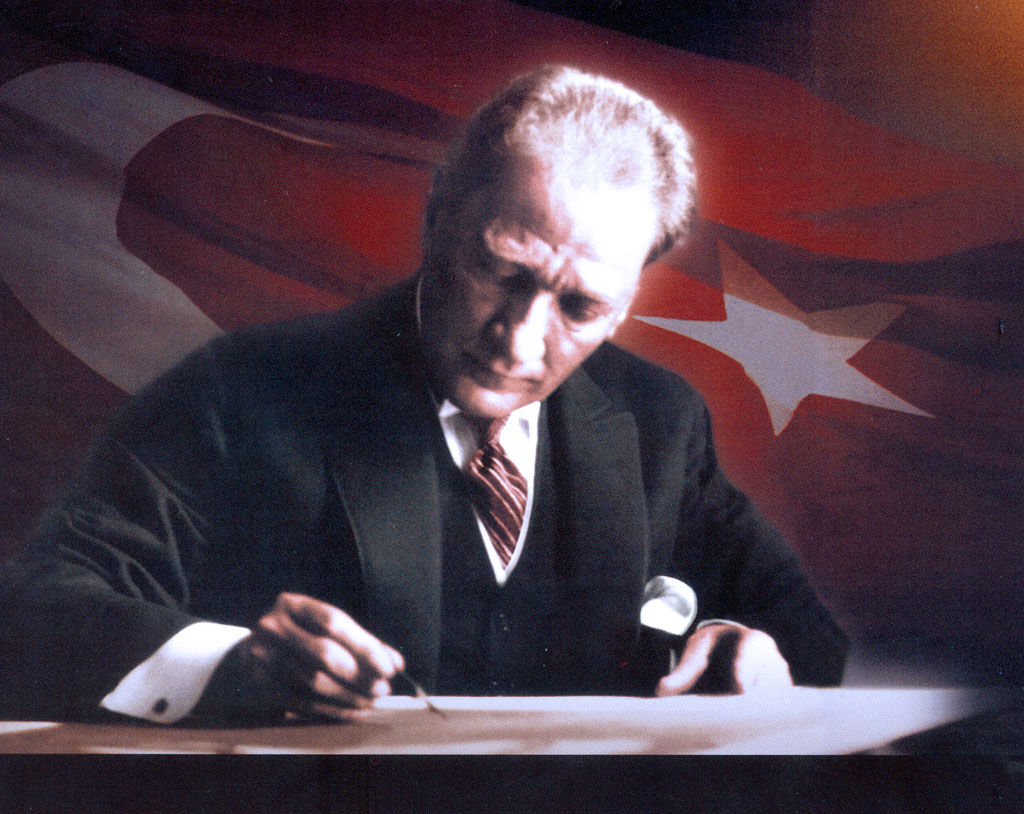 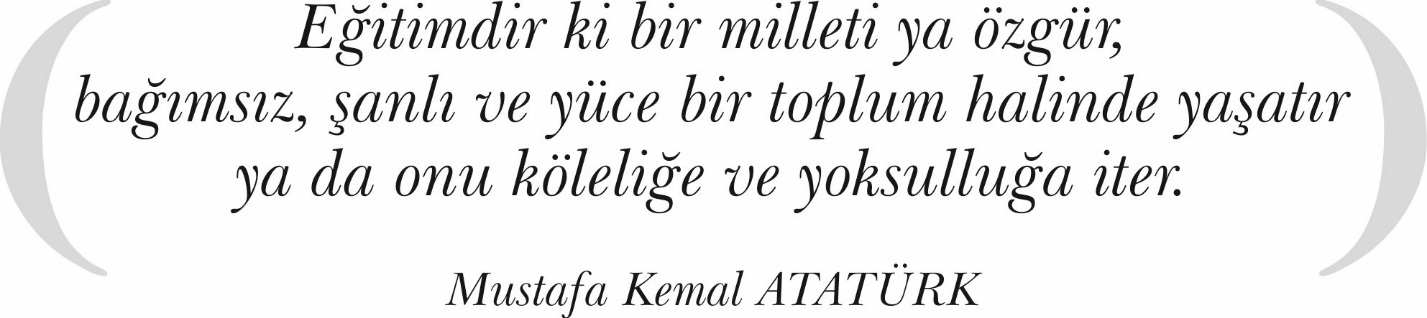 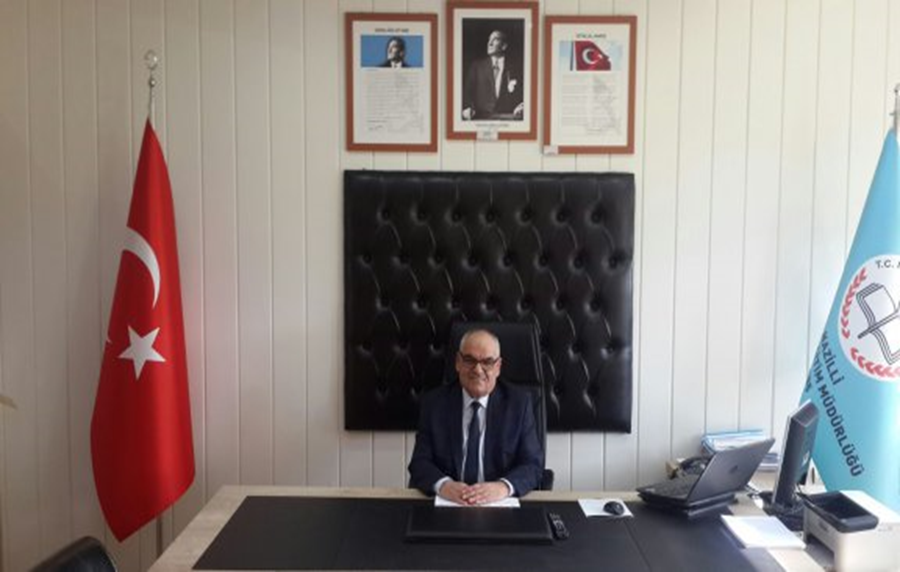 Değerli paydaşlarımız,‘Strateji, bir değişim yaratmak ve değişime hükmedebilmektir.’ Gelişmiş ülkelerde uzun yıllardır etkin bir şekilde sürdürülmekte olan stratejik planlama çalışmaları, Türk Milli Eğitiminde de kaynakların rasyonel bir şekilde kullanımı gereksinimini ortaya çıkarmıştır. Yoğun çalışmalar sonucunda ortaya çıkan müdürlüğümüz 2019– 2023 Stratejik Planı, kurumumuzun sahip olduğu beşeri, mali ve fiziki kaynakları tespit etmede ve bu kaynakların verimli ve etkin bir biçimde kullanılmasını sağlamada müdürlüğümüz yönetimine ve çalışanlarına bir kılavuz olacaktır. Ayrıca, kaynakların etkin kullanımının yanı sıra, müdürlüğümüzdeki tüm birimler arasındaki işbirliğini ve koordinasyonu arttırarak kurumumuzun nitelikli gelişiminde de önemli bir rol oynayacaktır. Nazilli İlçe Millî Eğitim Müdürlüğü Stratejik planı hazırlanırken mümkün olan tüm paydaşların katılımı sağlanmıştır. Bu geniş katılım kurum vizyon ve misyonuna, Bakanlığımızın 2023 vizyon belgesindeki hedeflerine uygun olarak belirlenen stratejilerin hayata geçirilme olasılığını artırmıştır. Stratejik planın hazırlanması, önümüzdeki beş yılda gerçekleştireceğimiz çalışmalar için bize yön göstermesi açısından büyük önem taşımaktadır. Çalışmalarımızda yer alarak değerli birikimleriyle bize destek olan tüm şube müdürlerimiz, okul yöneticilerimiz ve ilgili birimlerimize; özverili çalışmaları için İlçe Stratejik Planlama Üst Kurulu'na, İlçe Stratejik Planlama Ekibi ne ve süreçte yer alan herkese en içten teşekkürlerimi sunar, bundan sonraki aşamalarda da tüm paydaşlarımızın çalışmalarımıza katılımlarının artarak devam etmesini temenni ederim								Hıdır DAĞAŞAN								Nazilli İlçe Millî Eğitim Müdürü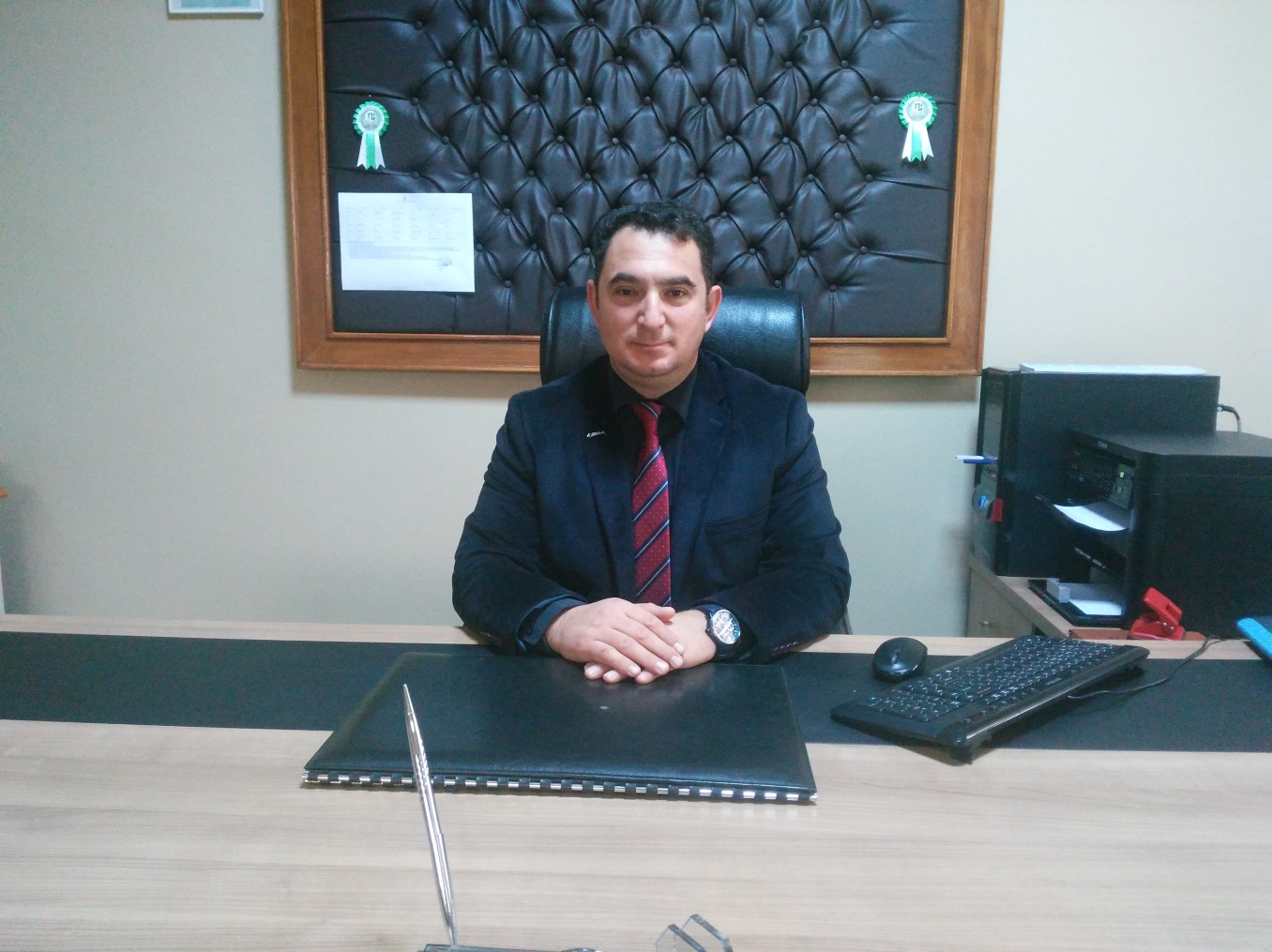   OKUL MÜDÜRÜNÜN SUNUŞUOkulum, Nazilli’nin olduğu kadar bölgenin de ilk Lisesidir. Açıldığı günden bu yana çevresine üstün hizmet misyonuyla çalışmalarını devam ettirmiştir. Verdiği mezunlar her alanda ülkeye ve millete hizmet etmeye başlamışlar, yüksek görevlere gelmişlerdir. Hatta bugün Aydın Millet Vekili Bekir Kuvvet ERİM, Nazilli Belediye Başkanlığı yapmakta olan Haluk ALICIK ,Aydın Belediye Başkanlığını yapmakta olan Özlem ÇERÇİOĞLU, İki dönem önce Yalova Valisi ,İki dönem öncesi Aydın Milletvekilimiz Ahmet ERTÜRK ve Halit DİKMEN Nazilli Lisesi mezunlarıdır. Şu anda bölgenin en aktif tüccarları, serbest meslek mensupları okulumuz mezunudurlar.        Okulumuzu;  *Türk Milli Eğitimi’nin temel ilkelerine bağlı,*Atatürk ilke ve inkılaplarının ışığında,*Ülkemizin geleceğini şekillendiren,*Milletinin değerlerini  -BİLEN,                                              -KORUYAN,                                                  - GELİŞTİREN,*Ailesine ve insanlığa karşı sorumluluk bilincine sahip,*NAZİLLİ LİSESİ*Nİ yeniden başarılarından söz edilen ÖRNEK EĞİTİM KURUMU haline getirmek                             en büyük emelimizdir.Hakan AKARI 									           Okul MüdürİÇİNDEKİLERTABLOLARTablo 1: Mevzuat Analizi	15Tablo 2: Üst Politika Belgeleri Analizi	16Tablo 3: Faaliyet Alanı - Ürün/Hizmet Listesi	16Tablo 4: Paydaş Tablosu	18Tablo 5: Paydaşların Önceliklendirilmesi	18Tablo 6: Paydaş Ürün/Hizmet Matrisi	19Tablo 7: Paydaş Görüşlerinin Alınmasına İlişkin Çalışmalar	25Tablo 8: Okul Yönetici Sayıları	26Tablo 9: Öğretmen, Öğrenci, Derslik Sayıları	28Tablo 10: Branş Bazında Öğretmen Norm, Mevcut, İhtiyaç Sayıları	28Tablo 11: Yardımcı Personel/Destek Personeli Sayısı	29Tablo 12: Okul Binasının Fiziki Durumu	42Tablo 13: Teknoloji ve Bilişim Altyapısı	43Tablo 14: Tahmini Kaynaklar	44Tablo 15: GZFT Listesi	47Tablo 16: Tespitler ve İhtiyaçlar	48Tablo 17:  Stratejik Amaçlar, Hedefler	49Tablo 18: Tahmini Maliyetler	52Tablo 19: Strateji Geliştirme Kurulu	59Tablo 20: Stratejik Plan Hazırlama Ekibi	62ŞEKİLLERŞekil 1: Nazilli Lisesi 2019-2023 Stratejik Plan Hazırlama Modeli	2Şekil 2: İzleme ve Değerlendirme Süreci	11TANIMLAREylem Planı: İdarenin stratejik planının uygulanmasına yönelik faaliyetleri, bu faaliyetlerden sorumlu ve ilgili birimler ile bu faaliyetlerin başlangıç ve bitiş tarihlerini içeren plandır.Faaliyet: Belirli bir amaca ve hedefe yönelen, başlı başına bir bütünlük oluşturan, yönetilebilir ve maliyetlendirilebilir üretim veya hizmetlerdir.Hazırlık Programı: Stratejik plan hazırlık sürecinin aşamalarını, bu aşamalarda gerçekleştirilecek faaliyetleri, bu aşama ve faaliyetlerin tamamlanacağı tarihleri gösteren zaman çizelgesini, bu faaliyetlerden sorumlu birim ve kişiler ile stratejik planlama ekibi üyelerinin isimlerini içeren ve stratejik planlama ekibi tarafından oluşturulan programdır.Hedef Kartı: Amaç ve hedef ifadeleri ile performans göstergelerini, gösterge değerlerini, göstergelerin hedefe etkisini, sorumlu ve işbirliği yapılacak birimleri, riskleri, stratejileri, maliyetleri, tespitler ve ihtiyaçları içeren karttır.Performans Göstergesi: Stratejik planda hedeflerin ölçülebilirliğini miktar ve zaman boyutuyla ifade eden araçlardır.Stratejik Plan Değerlendirme Raporu: İzleme tabloları ile değerlendirme sorularının cevaplarını içeren ve her yıl Şubat ayının sonuna kadar hazırlanan rapordur.Stratejik Plan Genelgesi: Stratejik plan hazırlık çalışmalarını başlatan, Strateji Geliştirme Kurulu üyelerinin isimlerini içeren ve bakanlıklar ile bakanlıklara bağlı, ilgili ve ilişkili kuruluşlarda Bakan, diğer kamu idareleri ve mahalli idarelerde üst yönetici tarafından yayımlanan genelgedir.Üst Politika Belgeleri: Kalkınma planı, hükümet programı, orta vadeli program, orta vadeli mali plan ve yıllık program ile idareyi ilgilendiren ulusal, bölgesel ve sektörel strateji belgeleridir.Nazilli Lisesi  2019-2023 Stratejik Plan hazırlık çalışmaları, Aydın İl Milli Eğitim Müdürlüğünün hazırladığı İl, İlçe, Okul/Kurum Stratejik Plan Çalışma Takvimine uygun olarak başlatılmıştır. 8-12 Ekim 2018 tarihleri arasında Okul Strateji Geliştirme Kurulu ve Stratejik Plan Hazırlama Ekibi oluşturulmuştur. Stratejik Plan Hazırlama Ekibimiz, 22 Ekim 2018’de İl Milli Eğitim Müdürlüğünün düzenlediği eğitim ve bilgilendirme toplantısına katılmıştır. 26 Şubat 2018 tarihinde yayımlanan Kamu İdarelerinde Stratejik Planlamaya İlişkin Usul ve Esaslar Hakkındaki Yönetmelik ve aynı tarihli Kamu İdarelerin İçin Stratejik Plan Hazırlama Kılavuzunda belirtilen usul ve esaslar temel alınarak Stratejik Plan Hazırlama Ekibimiz tarafından “Uygulanmakta Olan Stratejik Planın Değerlendirilmesi, Mevzuat Analizi, Üst Politika Belgeleri Analizi ve Paydaş Analizi” gerçekleştirilmiştir. Paydaş Analizi kapsamında paydaş görüşlerinin alınabilmesi için Aydın İl Milli Eğitim Müdürlüğünün  paydaş anketi örneklenerek ve uyarlanarak öğrenci, öğretmen, personel, yönetici ve velilerden oluşan paydaşlarımıza, “Nazilli Lisesi 2019-2023 Stratejik Planı Paydaş Anketi” uygulanmıştır. Anketlere 150 öğrenci, 50 öğretmen, 2 personel, 3 yönetici ve 150 veli olmak üzere toplam 355 paydaşımız katılmıştır. Nazilli İlçe Milli Eğitim Müdürü başta olmak diğer okul ve kurumların yönetici ve öğretmenleri, sanayi kuruluşları ve diğer sivil toplum kuruluşları ile yüz yüze görüşmeler, mülakat, toplantı gerçekleştirilerek, dilek ve önerileri alınmıştır. Paydaş Analizi çalışmalarının ardından “Kurum İçi Analiz, GZFT Analizi” çalışmaları yapılmış, “Tespit ve İhtiyaçlar” belirlenmiştir. “Durum Analizi” çalışmasından elde edilen sonuçlarla “Geleceğe Bakış” bölümünün hazırlanmıştır. Bu bölümde “Misyon, Vizyon ve Temel Değerler” ile birlikte Müdürlüğümüzün 2019-2023 dönemini kapsayan 5 yıllık süreçte amaçları, hedefleri, performans göstergeleri ve stratejilerine yer verilmiştir. Hedeflerimizi gerçekleştirebilmek için her bir hedefe mahsus olmak üzere 5 yıllık dönem için tahmini maliyet belirlenmiştir. İzleme ve değerlendirme modeli hazırlanarak stratejik plan çalışmaları tamamlanmıştır. Stratejik planımız, incelenmek üzere İlçe Milli Eğitim Müdürlüğüne gönderilmiştir. Düzeltme işlemlerinin ardından İncirliova İlçe Milli Eğitim Müdürlüğü tarafından onaylanan planımız, okulumuzun resmi internet sitesinde kamuoyu ile paylaşılmıştır.	18 Eylül 2018 tarihli ve 2018/16 sayılı Genelgenin ardından yayımlanan MEB 2019-2023 Stratejik Plan Hazırlama Programında belirtilen takvime, usul ve esaslara uygun olarak Okulumuz Strateji Geliştirme Kurulu ve Stratejik Plan Hazırlama Ekibi oluşturulmuş ve İlçe Milli Eğitim Müdürlüğüne bildirilmiştir. 	Okulumuzun Strateji Geliştirme Kurulu; 1 Okul Müdürü, 1 Müdür Yardımcısı, 4 Okul Öğretmeninden oluşmaktadır. 	Okulumuz Stratejik Plan Hazırlama Ekibi; Hazırlık Programındaki usul ve esaslara uygunluk sağlanması amacıyla stratejik yönetim süreci ile ilgili bilgi birikimine sahip 1 Okul Müdürü, 1 Müdür Yardımcısı, 4 Okul Öğretmeninden oluşmaktadırŞekil 1. Nazilli Lisesi Stratejik Plan Hazırlama Modeli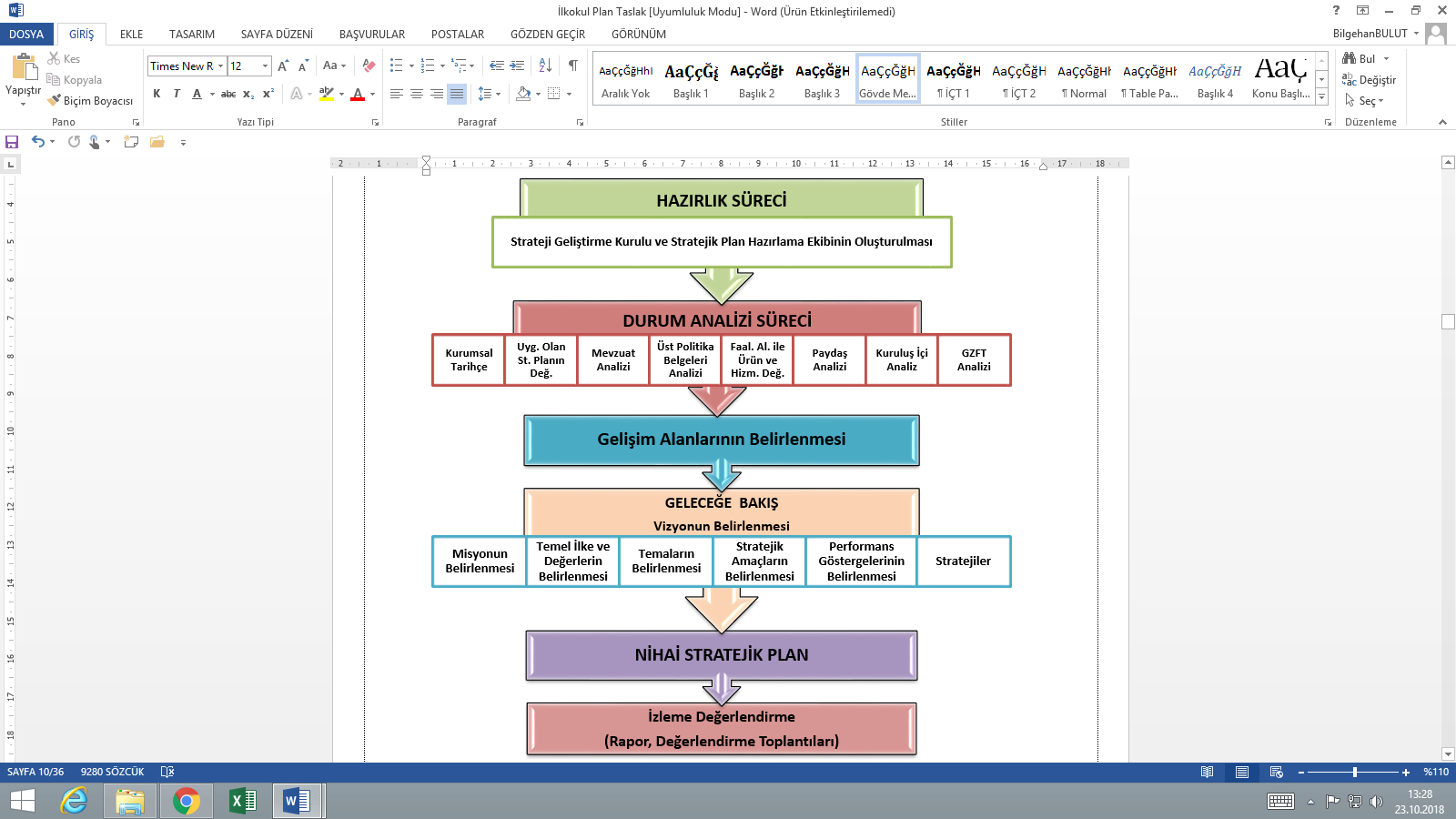          Nazilli Lisesi 1957 yılında Eğitim ve Öğretime açılmıştır. Açıldığı yıldan itibaren Nazilli’nin ve Bölgenin tek lisesi olması nedeniyle üstün hizmet anlayışı ile çalışmalarını devam ettirmiştir. Zamanla mezun ettiği öğrencilerinin tamamına yakın bölümünü yükseköğretime kazandırır bir duruma gelmiş, uzun yıllar ÖSYM istatistiklerinde ülkenin en başarılı liseleri arasında yerini almıştır. İlerleyen zaman içerisinde öğrenci sayısı 1900’leri bulduğu için ana bina yanına ek binalar yapılarak derslik sayısı artırılmıştır. Ancak Fen Lisesi bina aranması ve bulunamaması nedeni ile eki ana bina ile ek binamızdan birisi Fen Lisesine bırakılmıştır.Yine ek binalarımızdan birine Zübeyde Hanım Anaokulu açılmıştır.    Yukarıdaki tarihçeden de anlaşılacağı Nazilli Lisesi, kuruluşundan günümüze değin, eğitimde yüz akı olmuştur. 53 yıllık onurlu geçmişi boyunca okulumuz, ülkenin en saygın ve en önde gelen eğitim kurumlarından biri olmuştur. Bu okuldan yetişmiş milletvekili, bürokrat, doktor, mühendis, hukukçu, öğretmen, sanatçı, gazeteci, sanayici ve işadamı, bugün ülkelerine hizmet etmektedirler. Nazilli Lisesi 2015-2019 Stratejik Planı, 18 Eylül 2018 tarihli ve 2018/16 sayılı Genelge yayımlanana 4 yıl boyunca uygulanmış, öngördüğümüz hedeflerin önemli çoğunluğuna ulaşılmıştır. Uygulanmakta olan stratejik planda yer alan “Durum Analizi” bölümü, İl ve İlçe Milli Eğitim Müdürlüğümüzün Stratejik Planları ile uyumludur. Hedeflerin gerçekçi, somut ve güncel ifade edilmesi bakımından ilkokula özgü göstergeler de yer almaktadır. Ancak Bakanlık, İl ve İlçe stratejik planları ile okul/kurum stratejik planlarının “Geleceğe Yönelim” bölümü, başlıklar itibariyle aynı olsa da göstergelerin ifade edilişi bakımından planlar arasında bütünlük bulunmamaktadır. Yeni plan döneminde Bakanlık, İl, İlçe ve Okul/Kurum Stratejik Planlarının özellikle “Geleceğe Bakış” bölümlerinin birbirine uyumlu olarak hazırlanması önemlidir.Nazilli Lisesi, İl ve İlçe Milli Eğitim Müdürlüğümüzün tabi olduğu tüm yasal yükümlülüklere uymakla mükelleftir. Bunların dışında İlkokul düzeyinde yükümlülük arz eden mevzuat, Tablo 1’de ayrıca gösterilmiştir.Tablo 1 Mevzuat AnaliziTablo 2 Üst Politika Belgeleri AnaliziTablo 3 Faaliyet Alanı - Ürün/Hizmet ListesiKurumumuzun faaliyet alanları dikkate alınarak, kurumumuzun faaliyetlerinden yararlanan, faaliyetlerden doğrudan/dolaylı ve olumlu/olumsuz etkilenen veya kurumumuzun faaliyetlerini etkileyen paydaşlar (kişi, grup veya kurumlar) tespit edilmiştir.Paydaşların TespitiTablo 4 Paydaş TablosuPaydaşların ÖnceliklendirilmesiPaydaşların önceliklendirilmesi; Kamu İdareleri İçin Stratejik Plan Hazırlama Kılavuzunda (26 Şubat 2018) belirtilen Paydaş Etki/Önem Matrisi tablosundan (Tablo 7) yararlanılmıştır.Tablo 5 Paydaşların ÖnceliklendirilmesiPaydaşların DeğerlendirilmesiPaydaş Analizi kapsamında Stratejik Plan Hazırlama Ekibi; okulumuzun sunduğu ürün/hizmetlerinin hangi paydaşlarla ilgili olduğu, paydaşların ürün/hizmetlere ne şekilde etki ettiği ve paydaş beklentilerinin neler olduğu gibi durumları değerlendirerek Paydaş Ürün/Hizmet Matrisi hazırlamıştır.Tablo 6 Paydaş-Ürün/Hizmet MatrisiPaydaş Görüşlerinin Alınması ve DeğerlendirilmesiStratejik Plan “Durum Analizi” çalışmaları kapsamında paydaşlarımızla bir dizi çalışma yapılarak dilek, öneri ve beklentileri alınmıştır. İlçe Milli Eğitim Müdürlüğü yöneticileri, diğer eğitim kurumlarının yöneticileri gibi dış paydaşlarımızdan mülakat yöntemiyle; öğrenci, öğretmen, veli, yönetici ve personelden oluşan iç paydaşlarımızdan ise toplantı ve anket yöntemleri ile görüşleri alınmıştır. Kurumumuz iç paydaşlarına yönelik yaptığımız paydaş anketine 150 öğrenci, 150 veli, 50 öğretmen, 3 yönetici ve 2 personel katılım sağlamıştır.Tablo 7 Paydaş Görüşlerinin Alınmasına İlişkin Çalışmalar İnsan Kaynakları Yetkinlik AnaliziTablo 8 Okul Yönetici SayısıTablo 9 Öğretmen, Öğrenci, Derslik SayılarıTablo 10 Branş Bazında Öğretmen Norm, Mevcut, İhtiyaç SayılarıTablo 11 Yardımcı Personel/Destek Personeli SayısıKurum Kültürü AnaliziOkulumuzun faaliyet alanlarına ilişkin hizmetler, kurumumuzdaki tüm çalışanlar tarafından işbirliği ve koordinasyon içerisinde yürütülmektedir. Yöneticilerimiz, eğitim faaliyetleri ile ilgili herhangi bir sorun yaşandığında veya bir ihtiyacın projelendirilerek çözülmesi gerektiğinde, sürecin her aşamasında öğretmenlerimizin ve personelimizin görüş ve önerilerine başvurmaktadır. İletişim yöntemleri çoğunlukla yüz yüze toplantı ve bireysel görüşmeler şeklinde olmakla birlikte, resmi yazışma sistemi olan DYS de etkin kullanılmaktadır. Kurumumuzun resmi internet sitesi ve kurumsal elektronik posta adresimiz aktif olarak kullanılmaktadır. Öğretmenlerimizin her biri, kişisel ve mesleki açıdan farklı yeterliliklere sahiptir. Sunulan hizmetin türüne ve niteliğine göre, kurum içi görevlendirmeler mesleki yeterliliğe göre şekillendirilmektedir. Yöneticiler tarafından, öğretmenlerimize eğitim faaliyetlerinde yeteri kadar serbestlik alanı bırakılmaktadır. Bu durum, öğretmenlerimizin daha verimli olmasını ve kendilerini güvende hissetmelerini sağlamaktadır. Hizmetlerimiz, tüm paydaşlarımızın erişebileceği şeffaf bir şekilde sunulmaktadır. Öğrenci velilerimizin eğitim faaliyetlerine mümkün olduğu kadar aktif katılımları sağlanmaktadır. Ancak genelde orta düzeyde ve geçici istihdam şeklinde meslek gruplarında hizmet veren velilerimiz çoğunlukta olduğundan, kadın velilerimizin faaliyetlere katılımı daha fazladır. Bu durum, okulumuz tarafından avantaja dönüştürülerek velilerimizin bilgi ve becerilerinden üst düzeyde faydalanabileceğimiz bir organizasyon sistemi oluşturulmuştur. Personelimiz, İl ve İlçe Milli Eğitim Müdürlüğümüzün resen düzenlediği hizmetiçi eğitim faaliyetlerine eksiksiz katılım sağlamaktadır. Ayrıca sene başı öğretmenler kurul toplantısında personelimizin ihtiyaçları görüşülerek, mesleki yeterliliğin artırılması amacıyla hizmetiçi eğitim faaliyetleri talep edilmektedir. Kurumumuzda ortaya çıkan anlık ihtiyaçların giderilmesi için önceden tedbir alınmaktadır. Daha nitelikli ve kapsamlı ihtiyaçların giderilmesi için proje tabanlı sorun çözme yöntemleri kullanılmaktadır.Okulumuzun 2019-2023 Stratejik Planının hazırlık çalışmaları, çalışma takvimine uygun olarak başlatılmıştır ve sistematik olarak devam ettirilmektedir. Personelimiz, stratejik yönetim süreci hakkında yeterli bilgi birikimine sahiptir. Bu durum stratejik plan hazırlama çalışmalarının sahiplenilmesine ve sağlıklı bir şekilde yürütülmesine olanak sunmaktadır.Fiziki Kaynak AnaliziTablo 12 Okul Binasının Fiziki DurumuTablo 13 Teknoloji ve Bilişim Altyapısı Mali Kaynak AnaliziTablo 14 Tahmini Kaynaklar (TL)Müdürlüğümüzün 2019-2023 döneminde kaynakları, uygulanmakta olan tasarruf tedbirleri de dikkati alınarak tahmin edilmiş ve tabloda sunulmuştur.Tablo 15 GZFT ListesiTablo 16 Tespitler ve İhtiyaçlarTablo : Stratejik Amaçlar, HedeflerTahmini Kaynaklar Analizinden yararlanılarak kurumumuzun 5 yıllık hedeflerine ulaşılabilmesi için planlanan faaliyetlerin Tahmini Maliyet Analizi yapılmıştır. Tablo 18 Tahmini Maliyetler (TL)Müdürlüğümüzün 2019-2023 Stratejik Planı İzleme ve Değerlendirme sürecini ifade eden İzleme ve Değerlendirme Modeli hazırlanmıştır. Okulumuzun Stratejik Plan İzleme-Değerlendirme çalışmaları eğitim-öğretim yılı çalışma takvimi de dikkate alınarak 6 aylık ve 1 yıllık sürelerde gerçekleştirilecektir. 6 aylık sürelerde Okul Müdürüne rapor hazırlanacak ve değerlendirme toplantısı düzenlenecektir. İzleme-değerlendirme raporu, istenildiğinde İlçe Milli Eğitim Müdürlüğüne gönderilecektir. Şekil 2 İzleme ve Değerlendirme SüreciEKLERTablo 19 Strateji Geliştirme KuruluTablo 20 Stratejik Plan Hazırlama EkibiYasal YükümlülükDayanakTespitlerİhtiyaçlarOkulumuz “Dayanak” başlığı altında sıralanan Kanun, Kanun Hükmünde Kararname, Tüzük, Genelge ve Yönetmeliklerdeki ilgili hükümleri yerine getirmek “Eğitim-öğretim hizmetleri, insan kaynaklarının gelişimi, halkla ilişkiler, stratejik plan hazırlama, stratejik plan izleme-değerlendirme süreci iş ve işlemleri” faaliyetlerini yürütmek.Resmi kurum ve kuruluşlar, sivil toplum kuruluşları ve özel sektörle mevzuat hükümlerine aykırı olmamak ve faaliyet alanlarını kapsamak koşuluyla protokoller ve diğer işbirliği çalışmalarını yürütmek Lise öğrencilerinin okula kayıt, sınıf geçme, devam-devamsızlık, sosyal sorumluluk çalışmaları vb.  iş ve işlemleriT.C. Anayasası1739 Sayılı Millî Eğitim Temel Kanunu652 Sayılı MEB Teşkilat ve Görevleri Hakkındaki Kanun Hükmünde Kararname222 Sayılı Millî Eğitim Temel Kanunu (Kabul No: 5.1.1961, RG: 12.01.1961 / 10705‐Son Ek ve Değişiklikler: Kanun No: 12.11.2003/ 5002, RG: 21.11.2003 657 Sayılı Devlet Memurları Kanunu5442 Sayılı İl İdaresi Kanunu3308 Sayılı Mesleki Eğitim Kanunu439 Sayılı Ek Ders Kanunu4306 Sayılı Zorunlu İlköğretim ve Eğitim Kanunu5018 sayılı Kamu Mali Yönetimi ve Kontrol KanunuMEB Personel Mevzuat BülteniTaşıma Yoluyla Eğitime Erişim YönetmeliğiMEB Millî Eğitim Müdürlükleri Yönetmeliği (22175 Sayılı RG Yayınlanan)Millî Eğitim Bakanlığı Rehberlik ve Psikolojik Danışma Hizmetleri Yönetmeliği04.12.2012/202358 Sayı İl İlçe MEM’nün Teşkilatlanması 43 Nolu Genelge 26 Şubat 2018 tarihinde yayımlanan Kamu İdarelerinde Stratejik Planlamaya İlişkin Usul ve Esaslar Hakkındaki YönetmelikOkul Öncesi Eğitim ve İlköğretim Kurumları YönetmeliğiSosyal Etkinlikler YönetmeliğiMEB Eğitim Kurulları ve Zümreleri YönergesiMüdürlüğümüzün hizmetlerini mevzuattaki hükümlere uygun olarak yürütmektedir.Diğer kurumlarla işbirliği gerektiren çalışmalarda, gerek tabi olduğumuz mevzuat gerekse diğer kurumların mevzuatları arasında uyuşmazlık ortaya çıkabilmektedir.Tabi olduğumuz mevzuatın kapsamı, Müdürlüğümüzün yetkilerini çeşitlendirmekle birlikte sınırlamaktadır. Kurumsal kültürümüz, mevzuatta sık yaşanan değişikliklere hazırlıklı olmasına rağmen öğrenci ve velilerimizden oluşan paydaşlarımız, yeni ve farklı çalışmalara uyuma direnç göstermektedir. Mevzuat itibariyle öğrenci velilerinin eğitim faaliyetlerine müdahale alanını sınırlandıran herhangi bir mekanizma bulunmamaktadır. Diğer kurumlarla işbirliğinde, yetki alanının genişletilmesiMevzuat itibariyle Okul Müdürlerinin yetkilerinin artırılmasıEğitim uygulamaları konusunda ulusal düzeyde tanıtım çalışmaları yaparak öğrenci ve velilerinin bilgilendirilmesiMevzuatta ihtiyaç duyulan değişikliklerde “yenileme” çalışmaları yerine “güncelleme” çalışmalarına yer verilmesiÖğrenci velilerinin eğitim faaliyetlerine müdahale alanlarının sınırlandırılması için yasal tedbirlerin alınmasıMevzuatın, çalışanların kendilerini güvende hissedebileceği şekilde yeniden düzenlenmesiÜst Politika Belgesiİlgili Bölüm/ReferansVerilen Görev/İhtiyaçlar5018 sayılı Kamu Mali Yönetimi ve Kontrol Kanunu9. Madde,41. MaddeKurum Faaliyetlerinde bütçenin etkin ve verimli kullanımıStratejik Plan Hazırlamaİzleme ve Değerlendirme Çalışmaları30344 sayılı Kamu İdarelerinde Stratejik Plan Hazırlamaya İlişkin Usul ve Esaslar Hakkında Yönetmelik (26 Şubat 2018)Tümü5 yıllık hedefleri içeren Stratejik Plan hazırlanması2019-2021 Orta Vadeli ProgramTümüBütçe çalışmalarıMEB 11. Kalkınma Plan Politika ÖnerileriÖnerilen politikalarHedef ve stratejilerin belirlenmesiMEB Kalite ÇerçevesiTümüHedef ve stratejilerin belirlenmesiMEB 2018 Bütçe Yılı SunuşuTümüBütçe çalışmaları2017-2023 Öğretmen Strateji BelgesiTümüHedef ve stratejilerin belirlenmesiOECD 2018 RaporuTürkiye verileriStratejilerin belirlenmesi2017-2018 MEB İstatistikleriÖrgün Eğitim İstatistikleriHedef ve göstergelerin belirlenmesiKamu İdareleri İçin Stratejik Plan Hazırlama Kılavuzu (26 Şubat 2018)Tümü5 yıllık hedefleri içeren Stratejik Plan hazırlanması2018/16 sayılı Genelge, 2019-2023 Stratejik Plan Hazırlık Çalışmaları (18 Eylül 2018)Tümü2019-2023 Stratejik Planının HazırlanmasıMEB 2019-2023 Stratejik Plan Hazırlık Programı (18 Eylül 2018)Tümü2019-2023 Stratejik Planı Hazırlama TakvimiMEB 2019-2023 Stratejik PlanıTümüMEB Politikaları Konusunda Taşra Teşkilatına RehberlikKamu İdarelerince Hazırlanacak Performans Programları Hakkında Yönetmelik Tümü5 yıllık kurumsal hedeflerin her bir mali yıl için ifade edilmesiKamu İdarelerince Hazırlanacak Faaliyet Raporu Hakkında Yönetmelik TümüHer bir mali yıl için belirlenen hedeflerin gerçekleşme durumlarının tespiti, raporlanmasıAydın İl Milli Eğitim Müdürlüğü 2019-2023 Stratejik PlanıTümüAmaç, hedef, gösterge ve stratejilerin belirlenmesiİncirliova İlçe Milli Eğitim Müdürlüğü 2019-2023 Stratejik PlanıTümüAmaç, hedef, gösterge ve stratejilerin belirlenmesiFaaliyet AlanıÜrün/HizmetlerA- Eğitim-Öğretim HizmetleriEğitim-öğretim iş ve işlemleriDers Dışı Faaliyet İş ve İşlemleriÖzel Eğitim HizmetleriKurum Teknolojik Altyapı HizmetleriAnma ve Kutlama Programlarının YürütülmesiSosyal, Kültürel, Sportif EtkinliklerÖğrenci İşleri (kayıt, nakil, ders programları vb.)Zümre Toplantılarının Planlanması ve Yürütülmesi B- Stratejik Planlama, Araştırma-GeliştirmeStratejik Planlama İşlemleriİhtiyaç AnalizleriEğitime İlişkin Verilerin KayıtlanmasıAraştırma-Geliştirme ÇalışmalarıProjeler Koordinasyon Eğitimde Kalite Yönetimi Sistemi (EKYS) İşlemleriC- İnsan Kaynaklarının GelişimiPersonel Özlük İşlemleriNorm Kadro İşlemleriHizmetiçi Eğitim FaaliyetleriD- Fiziki ve Mali DestekOkul Güvenliğinin SağlanmasıDers Kitaplarının Dağıtımı Taşınır Mal İşlemleriTaşımalı Eğitim İşlemleriTemizlik, Güvenlik, Isıtma, Aydınlatma HizmetleriEvrak Kabul, Yönlendirme ve Dağıtım İşlemleriArşiv HizmetleriSivil Savunma İşlemleriE-Denetim ve RehberlikOkul/Kurumların Teftiş ve Denetimi Öğretmenlere Rehberlik ve İşbaşında Yetiştirme Hizmetleri Ön İnceleme, İnceleme ve Soruşturma HizmetleriF-Halkla İlişkilerBilgi Edinme Başvurularının CevaplanmasıProtokol İş ve İşlemleriBasın, Halk ve Ziyaretçilerle İlişkiler Okul-Aile İşbirliğiPaydaş Adıİç PaydaşDış PaydaşAydın İl Milli Eğitim Müdürlüğü√Nazilli Kaymakamlığı√ Nazilli İlçe Milli Eğitim Müdürlüğü√Okul Müdürümüz√Öğretmenlerimiz√Öğrencilerimiz√Velilerimiz√Personelimiz√İlçe Emniyet Amirliği√İlçe Toplum Sağlığı Merkezi√Taşımalı Eğitim Görevlileri√Diğer Eğitim Kurumları√Özel Sektör√Sivil Toplum Kuruluşları√İlçe Belediye Başkanlığı√Diğer Kurum ve Kuruluşlar√Paydaş Adıİç PaydaşDış PaydaşÖnem DerecesiEtki DerecesiÖnceliği√555Aydın İl Milli Eğitim Müdürlüğü√555Nazilli Kaymakamlığı√555 Nazilli İlçe Milli Eğitim Müdürlüğü√555Okul Müdürümüz√555Öğretmenlerimiz√555Öğrencilerimiz√555Velilerimiz√555Personelimiz√444İlçe Emniyet Amirliği√333İlçe Toplum Sağlığı Merkezi√333Taşımalı Eğitim Görevlileri√333Diğer Eğitim Kurumları√222Özel Sektör√222Sivil Toplum Kuruluşları√222İlçe Belediye Başkanlığı√333Diğer Kurum ve Kuruluşlar√222Önem Derecesi: 1, 2, 3 gözet; 4,5 birlikte çalışÖnem Derecesi: 1, 2, 3 gözet; 4,5 birlikte çalışÖnem Derecesi: 1, 2, 3 gözet; 4,5 birlikte çalışÖnem Derecesi: 1, 2, 3 gözet; 4,5 birlikte çalışÖnem Derecesi: 1, 2, 3 gözet; 4,5 birlikte çalışÖnem Derecesi: 1, 2, 3 gözet; 4,5 birlikte çalışEtki Derecesi: 1, 2, 3 İzle; 4, 5 bilgilendirEtki Derecesi: 1, 2, 3 İzle; 4, 5 bilgilendirEtki Derecesi: 1, 2, 3 İzle; 4, 5 bilgilendirEtki Derecesi: 1, 2, 3 İzle; 4, 5 bilgilendirEtki Derecesi: 1, 2, 3 İzle; 4, 5 bilgilendirEtki Derecesi: 1, 2, 3 İzle; 4, 5 bilgilendirÖnceliği:  5=Tam; 4=Çok; 3=Orta; 2=Az; 1=HiçÖnceliği:  5=Tam; 4=Çok; 3=Orta; 2=Az; 1=HiçÖnceliği:  5=Tam; 4=Çok; 3=Orta; 2=Az; 1=HiçÖnceliği:  5=Tam; 4=Çok; 3=Orta; 2=Az; 1=HiçÖnceliği:  5=Tam; 4=Çok; 3=Orta; 2=Az; 1=HiçÖnceliği:  5=Tam; 4=Çok; 3=Orta; 2=Az; 1=HiçÜrün/Hizmet Numarasıİl MEMKaymakamlıkİlçe MEMOkul MüdürümüzÖğretmenlerÖğrencilerVelilerPersonelİlçe Emniyet Amirliğiİlçe Toplum Sağlığı MerkeziTaşımalı Eğitim GörevlileriDiğer Eğitim KurumlarıÖzel SektörSivil Toplum Kuruluşlarıİlçe Belediye BaşkanlığıDiğer Kurum ve KuruluşlarA -Eğitim Öğretim Faaliyetleri1√√√√√√√√√√A -Eğitim Öğretim Faaliyetleri2√√√A -Eğitim Öğretim Faaliyetleri3√√√√A -Eğitim Öğretim Faaliyetleri4√√√√A -Eğitim Öğretim Faaliyetleri5√√√√√√√A -Eğitim Öğretim Faaliyetleri6√√√A -Eğitim Öğretim Faaliyetleri7√√√√A -Eğitim Öğretim Faaliyetleri8√√√√B-Strateji Geliştirme, Ar-Ge Faaliyetleri1√√√√B-Strateji Geliştirme, Ar-Ge Faaliyetleri2√√√B-Strateji Geliştirme, Ar-Ge Faaliyetleri3√√B-Strateji Geliştirme, Ar-Ge Faaliyetleri4√√B-Strateji Geliştirme, Ar-Ge Faaliyetleri5√√B-Strateji Geliştirme, Ar-Ge Faaliyetleri6√√√C-İnsan Kaynakları Gelişimi1√√√√√√C-İnsan Kaynakları Gelişimi2√√√√√√C-İnsan Kaynakları Gelişimi3√√√√√√D-Fiziki ve Mali Destek1√√√√√√D-Fiziki ve Mali Destek2√√√√D-Fiziki ve Mali Destek3√√√√D-Fiziki ve Mali Destek4√√√√√D-Fiziki ve Mali Destek5√√√√√√√√D-Fiziki ve Mali Destek6√√√√D-Fiziki ve Mali Destek7√√√√D-Fiziki ve Mali Destek8√√√√√√√E-Denetim ve Rehberlik1√√√√√√E-Denetim ve Rehberlik2√√√√√E-Denetim ve Rehberlik3√√√√√√F-Halkla İlişkiler1√√√√F-Halkla İlişkiler2√√√√√F-Halkla İlişkiler3√√√√F-Halkla İlişkiler4√√√√Paydaş AdıYöntemSorumluÇalışma TarihiRaporlama ve Değerlendirme Sorumlusuİlçe MEM YöneticileriMülakat, ToplantıStrateji Geliştirme Kurulu Bşk.22.10.2018S. P. Hazırlama EkibiDiğer Eğitim Kurumu YöneticileriMülakatStrateji Geliştirme Kurulu Bşk.23-24.10.2018S. P. Hazırlama EkibiÖğretmenlerimizAnket, ToplantıS. P. Hazırlama Ekibi25-30.10.2018S. P. Hazırlama EkibiÖğrencilerimizAnketS. P. Hazırlama Ekibi25-30.10.2018S. P. Hazırlama EkibiVelilerimizAnketS. P. Hazırlama Ekibi25-30.10.2018S. P. Hazırlama EkibiPersonelimizAnket, ToplantıS. P. Hazırlama Ekibi25-30.10.2018S. P. Hazırlama EkibiYöneticilerimizAnket, ToplantıS. P. Hazırlama Ekibi25-30.10.2018S. P. Hazırlama EkibiYÖNETİCİ SAYILARIYÖNETİCİ SAYILARIYÖNETİCİ SAYILARIYÖNETİCİ SAYILARIMüdürMüdür BaşyardımcısıMüdür YardımcısıNorm 102Mevcut 102Anaokulu Ortaokul ve Liselerde 100 ila 500 öğrencisi bulunan kurumlarda 1 Müdür Yardımcısıİlkokullarda 100 ila 600 öğrencisi bulunan kurumlarda 1 Müdür Yardımcısı Anaokulu Ortaokul ve Liselerde 100 ila 500 öğrencisi bulunan kurumlarda 1 Müdür Yardımcısıİlkokullarda 100 ila 600 öğrencisi bulunan kurumlarda 1 Müdür Yardımcısı Anaokulu Ortaokul ve Liselerde 100 ila 500 öğrencisi bulunan kurumlarda 1 Müdür Yardımcısıİlkokullarda 100 ila 600 öğrencisi bulunan kurumlarda 1 Müdür Yardımcısı Anaokulu Ortaokul ve Liselerde 100 ila 500 öğrencisi bulunan kurumlarda 1 Müdür Yardımcısıİlkokullarda 100 ila 600 öğrencisi bulunan kurumlarda 1 Müdür Yardımcısı SIRAÖĞRENCİ-ÖĞRETMEN-DERSLİK BİLGİLERİSAYI1Öğrenci Sayısı6762Öğretmen Sayısı543Derslik Sayısı254Derslik Başına Düşen Öğrenci Sayısı275Öğretmen Başına Düşen Öğrenci Sayısı13Öğrenci sayıları virgülden sonra yuvarlanmıştır.Öğrenci sayıları virgülden sonra yuvarlanmıştır.Öğrenci sayıları virgülden sonra yuvarlanmıştır.Sıra BranşNormMevcutİhtiyaç1Rehber Öğretmen2202İngilizce Öğretmeni6603Türk Dili ve Edebiyatı9904Tarih4405Coğrafya3306Matematik7707Fizik2208Kimya2209Biyoloji22010Beden Eğitimi22011Almanca22012Felsefe33013Bilgisayar 11014Müzik22015Resim22016Din kültürü312Sıra BranşNormMevcutİhtiyaç1Memur1102Destek Personeli6333Güvenlik Görevlisi110Sıra Kullanım Alanı/TürüBina Sayısı (Tahsisli Binalar Dâhil)Kapasite Durumu (Yeterli/Yetersiz)1Hizmet Binası1Yeterli2Personel LojmanıYok-3Spor SalonuVarYeterli4Kütüphane1Yeterli5İhata DuvarıVarYeterli6Güvenlik Kamerası Sayısı32Yeterli7Yemekhane1Yeterli8Engelli Asansörü0-9Engelli PlatformuYokYetersizTeknoloji ve Bilişim AltyapısıTeknoloji ve Bilişim AltyapısıEtkileşimli akıllı tahta sayısı34Tablet sayısı433İnternet altyapısı VarBilgisayar/bilişim teknolojileri sınıfı/laboratuarı sayısı1Fotokopi makinesi sayısı2DYS kullanımıVarBilişim Teknolojileri/Bilişim Teknolojileri Rehber Öğretmeni sayısı1Elektronik dilek, istek, öneri sisteminin kullanımıVarEBA’ya kayıtlı öğretmen sayısı54SMS bilgilendirme sistemi kullanımıVarMEB tarafından sağlanan resmi internet sitesinin kullanımıVarResmi elektronik posta adresinin kullanımıVarKurumsal istatistik elde etme sistemi kullanımıVarKAYNAKLARPlanın1. yılıPlanın2. yılıPlanın3. yılıPlanın4. yılıPlanın5. yılıToplam KaynakBütçe Dışı Fonlar (Okul Aile Birliği)2000025000300003500040000150000Diğer (Ulusal ve Uluslararası Hibe Fonları vb.)000000TOPLAM2000025000300003500040000150000İç Çevreİç ÇevreDış ÇevreDış ÇevreGüçlü yönlerZayıf yönlerFırsatlarTehditler1-Ulaşım kolaylığı 2-Derslik sayısının yeterli olması 3–50 yıllık geçmişiyle bölgede köklü bir okul olması 4-Öğretmen sayısının yeterli olması 5-Eldeki bilişim araçlarının etkin bir şekilde kullanılması 6-Okul bahçemizin geniş olması 7–15.000`i aşkın mezununun bulunması 8-Nazilli Lisesi, geçmişte bölgede tek lise olması, şu an devlet kademelerinde görevli olan üst düzey insanların çalışıyor olması 9-Türkiye geneline göre okulumuzun disiplin yönünden bir probleminin olmaması 10- Okulumuzda uluslar arası standartlara uygun kapalı spor salonunun bulunması 11- Okul Z kütüphanesinin bulunması1-Veli toplantılarına genel katılım oranlarının beklenen düzeyde olmaması2-Okul-Aile Birliklerinin, iş ve işlemlerinin okul yönetimince yüklenilmek zorunda kalınması3-Bilgisayar laboratuarındaki bilgisayarların eski teknolojiye sahip olması ve mali sıkıntıdan dolayı yenilenememesi 4-Okulumuzda yeteri kadar hizmetli ve memurun olmaması nedeniyle yaşanan iş ve hizmet üretimindeki aksaklıklar 5-Sosyal etkinliklerin okulda daha sağlıklı duyurulabilmesi için kapalı devre yayın sisteminin olmaması *Okulumuzun ilçe merkezine yakın olması*branş öğretmeni ihtiyacının olmaması*Kültürel ve demografik çeşitlilik*Okulun ihata duvarının olması*15 bini aşkın mezun sayısıyla okulumuz çevrede iyi bir yere sahip olmuştur. *Toplumda yer edinmiş kişilerin Nazilli Lisesi`ne yardıma hazır olması *Gerektiğinde işbirliği yapabileceğimiz bir üniversitenin ilçemizde bulunması *Ulaşım kolaylığı. *Milli Eğitim Bakanlığının yaptığı her türlü sınav için okulumuzun sınav merkezi olarak seçilmesi. Aile gelir düzeyinin genel olarak düşük olmasıVelilerimizin çoğunlukla geçici işlerde çalışması, düzenli gelirlerinin olmamasıTaşımalı eğitim öğrencilerinin bulunmasıCep telefonu kullanımın artmasıDURUM ANALİZİ AŞAMALARITESPİTLER/ SORUN ALANLARIİHTİYAÇLAR/ GELİŞİM ALANLARIUygulanmakta Olan Stratejik Planın Değerlendirilmesiİl, İlçe ve Okul St. Planlarında bütünlük olmamasıİl, İlçe ve Okul hedefleri ve göstergelerinde bütünlük sağlanmasıMevzuat AnaliziMüdürlüğümüzün hizmetlerini mevzuattaki hükümlere uygun olarak yürütmektedir.Tabi olduğumuz mevzuatın kapsamı, Müdürlüğümüzün yetkilerini çeşitlendirmekle birlikte sınırlamaktadır. Kurumsal kültürümüz, mevzuatta sık yaşanan değişikliklere hazırlıklı olmasına rağmen öğrenci ve velilerimizden oluşan paydaşlarımız, yeni ve farklı çalışmalara uyuma direnç göstermektedir. Mevzuat itibariyle öğrenci velilerinin eğitim faaliyetlerine müdahale alanını sınırlandıran herhangi bir mekanizma bulunmamaktadır. Diğer kurumlarla işbirliğinde, yetki alanının genişletilmesiMevzuat itibariyle Okul Müdürlerinin yetkilerinin artırılmasıEğitim uygulamaları konusunda ulusal düzeyde tanıtım çalışmaları yaparak öğrenci ve velilerinin bilgilendirilmesiMevzuatta ihtiyaç duyulan değişikliklerde “yenileme” çalışmaları yerine “güncelleme” çalışmalarına yer verilmesiÖğrenci velilerinin eğitim faaliyetlerine müdahale alanlarının sınırlandırılması için yasal tedbirlerin alınmasıMevzuatın, çalışanların kendilerini güvende hissedebileceği şekilde yeniden düzenlenmesiÜst Politika Belgeleri Analizi*Stratejik Plan Hazırlama, Stratejik Yönetim Süreci ile ilgili diğer iş ve işlemlerStratejik Plan hedef ve göstergelerinin üst politika belgelerindeki ilke ve prensiplere uygun hazırlanmasıPaydaş AnaliziPaydaş türü fazladır, paydaşlarımızın kurumumuzdan beklentileri farklı ve çok çeşitlidirPaydaşların idareden beklentilerinin faaliyet alanlarıyla uyumu sağlanmalı, plan döneminde kurumsal faaliyetler hakkında paydaşlara düzenli bilgilendirme yapılmasıİnsan Kaynakları Yetkinlik AnaliziÇalışanlarımızın her biri farklı türden yeterliliklere sahiptir Çalışanlarımızın her alanda bilgi sahibi olması için hizmetiçi eğitim faaliyetleri düzenlenmesiKurum Kültürü AnaliziKurumsal kültürümüz gelişmiş durumdadır. Kurum içi iletişim gelişmiştir, halkla ilişkiler sağlıklı bir şekilde yürütülmektedir. Eğitim faaliyetlerine kadın velilerimizin katılım oranları yüksektir fakat genel katılım oranları beklenen düzeyde değildirEğitim-öğretim faaliyetlerine genel katılım oranlarının yükseltilmesiFiziki Kaynak AnaliziKurumumuz hastane binasından dönüştürülmüştürDerslik sayıları yeterlidir fakat derslikler ihtiyacı karşılayacak kadar büyük değildir, derslik başına düşen öğrenci sayıları tutarsızlık göstermektedirMevcut hizmet binası yerine yeni bir hizmet binası yapılmasıTeknoloji ve Bilişim Altyapısı AnaliziBilişim Teknolojileri Rehber Öğretmenimiz bulunmaktadırKadrolu Bilişim Teknolojileri Rehber Öğretmeni ihtiyacı yoktur.Mali Kaynak AnaliziKurumumuza ait ödenek kaleminin bulunmamasıAilelerin gelir düzeyi düşük olduğundan okul-aile birliğine az miktarda bağış yapılmaktadır Okul-aile birliği iş ve işlemleri okul yöneticileri tarafından üstlenilmektedirHarcama planlamalarında mali kaynaklarda meydana gelecek öngörülemeyen değişikliklerin dikkate alınmasıİlkokullara ödenek ayrılmasıTEMA 1EĞİTİM VE ÖĞRETİME ERİŞİMAMAÇ 1 (A1)Aydın da bulunan liseler arasında başarı sıralamasını yükseltmekHedef 1.1 (H1.1)%25 olan üniversiteye yerleşme oranımızı %50 e çıkarmak  Hedef 1.2 (H1.2)Okulumuzda yapılan üniversite hazırlık deneme sınavlarında 200 olan puan ortalamasını 250 e çıkarmakTEMA 2EĞİTİM VE ÖĞRETİMDE KALİTEAMAÇ 2 (A2)Eğitim ve öğretim faaliyetlerinde ortaya çıkan sorunları proje tabanlı yöntemlerle çözüme ulaştırmak ve 21. yüzyıl becerileri ile bütünleşik kaliteli eğitim hizmeti sunmakHedef 2.1 (H2.1)2023 yılına kadar her öğrencimizin yerel, ulusal ve uluslararası düzeyde proje tabanlı bilimsel, teknolojik çalışmalardan en az 1’ine aktif katılımını sağlamakHedef 2.2 (H2.2)EBA kullanan öğrenci oranlarını %..50'e, EBA kullanan öğretmen oranlarını %.100.'e çıkarmakHedef 2.3 (H2.3)Öğrencilerimizin sosyal ve duyuşsal gereksinimlerini karşılamak üzere her eğitim-öğretim kademesinde en az 1 faaliyete katılımlarını sağlamakHedef 2.4 (H2.4)Öğretmen ve yöneticilerimizin mesleki gelişim taleplerini değerlendirerek her yönetici ve öğretmenimizin plan döneminin her yılında en az 1 hizmetiçi eğitim faaliyetine katılımını sağlamakTEMA 3KURUMSAL KAPASİTEAMAÇ 3 (A3)Eğitim kurumlarının kapasitesini ve donanım altyapısını, genel ve özel ihtiyaçları karşılayacak nitelikte geliştirmekHedef 3.1 (H3.1)Güvenli ve sosyal bir okul ortamı oluşturmak için özel grupların ihtiyaçlarını da dikkate alarak fiziksel ortamların güvenlik ve hijyen standartlarını %100’e çıkarmakHedef 3.2 (H3.2)Kuruma CİMER, MEBİM, e-Muhtar, dilekçe ve benzeri yollarla yapılan şikayet sayısını 0 'a indirmek.Amaç 1 (A1)Amaç 1 (A1)Aydın da bulunan liseler arasında başarı sıralamasını yükseltmekAydın da bulunan liseler arasında başarı sıralamasını yükseltmekAydın da bulunan liseler arasında başarı sıralamasını yükseltmekAydın da bulunan liseler arasında başarı sıralamasını yükseltmekAydın da bulunan liseler arasında başarı sıralamasını yükseltmekHedef 1.1 (H1.1)Hedef 1.1 (H1.1)%25 olan üniversiteye yerleşme oranımızı %50 ye çıkarmak%25 olan üniversiteye yerleşme oranımızı %50 ye çıkarmak%25 olan üniversiteye yerleşme oranımızı %50 ye çıkarmak%25 olan üniversiteye yerleşme oranımızı %50 ye çıkarmak%25 olan üniversiteye yerleşme oranımızı %50 ye çıkarmakHEDEFE İLİŞKİN GÖSTERGELERHEDEFE İLİŞKİN GÖSTERGELERHEDEFE İLİŞKİN GÖSTERGELERHEDEFE İLİŞKİN GÖSTERGELERHEDEFE İLİŞKİN GÖSTERGELERHEDEFE İLİŞKİN GÖSTERGELERSıraGöstergeGöstergeMevcut  (2018)Hedef (2023)Sorumlu BirimPG 1.1.1Üniversiteye yerleşme oranıÜniversiteye yerleşme oranı %25%50PG 1.1.27 gün ve üzeri özürsüz devamsızlık oranı7 gün ve üzeri özürsüz devamsızlık oranı %80%30A1Aydın da bulunan liseler arasında başarı sıralamasını yükseltmekAydın da bulunan liseler arasında başarı sıralamasını yükseltmekAydın da bulunan liseler arasında başarı sıralamasını yükseltmekAydın da bulunan liseler arasında başarı sıralamasını yükseltmekAydın da bulunan liseler arasında başarı sıralamasını yükseltmekAydın da bulunan liseler arasında başarı sıralamasını yükseltmekAydın da bulunan liseler arasında başarı sıralamasını yükseltmekAydın da bulunan liseler arasında başarı sıralamasını yükseltmekAydın da bulunan liseler arasında başarı sıralamasını yükseltmekH1.1%25 olan üniversiteye yerleşme oranımızı %50 e çıkarmak%25 olan üniversiteye yerleşme oranımızı %50 e çıkarmak%25 olan üniversiteye yerleşme oranımızı %50 e çıkarmak%25 olan üniversiteye yerleşme oranımızı %50 e çıkarmak%25 olan üniversiteye yerleşme oranımızı %50 e çıkarmak%25 olan üniversiteye yerleşme oranımızı %50 e çıkarmak%25 olan üniversiteye yerleşme oranımızı %50 e çıkarmak%25 olan üniversiteye yerleşme oranımızı %50 e çıkarmak%25 olan üniversiteye yerleşme oranımızı %50 e çıkarmakPerformans GöstergeleriHedefe Etkisi (%) 2018 (MEVCUT)20192020202120222023İzleme SıklığıRaporlama SıklığıPerformans GöstergeleriHedefe Etkisi (%) 2018 (MEVCUT)20192020202120222023İzleme SıklığıRaporlama SıklığıPG 1.1.1%25%30 %35 %40 %45 %50 6 ay6 ayPG 1.1.2%80%70 %60 %50 %40 %30 6 ay6 aySorumlu BirimÖğretmenler KuruluÖğretmenler KuruluÖğretmenler KuruluÖğretmenler KuruluÖğretmenler KuruluÖğretmenler KuruluÖğretmenler KuruluÖğretmenler KuruluÖğretmenler Kuruluİşb. Yap. Birim(ler)Zümre Öğretmenler KuruluZümre Öğretmenler KuruluZümre Öğretmenler KuruluZümre Öğretmenler KuruluZümre Öğretmenler KuruluZümre Öğretmenler KuruluZümre Öğretmenler KuruluZümre Öğretmenler KuruluZümre Öğretmenler KuruluRisklerVeli iletişim ve adres bilgilerine ulaşılamamasıVeli iletişim ve adres bilgilerine ulaşılamamasıVeli iletişim ve adres bilgilerine ulaşılamamasıVeli iletişim ve adres bilgilerine ulaşılamamasıVeli iletişim ve adres bilgilerine ulaşılamamasıVeli iletişim ve adres bilgilerine ulaşılamamasıVeli iletişim ve adres bilgilerine ulaşılamamasıVeli iletişim ve adres bilgilerine ulaşılamamasıVeli iletişim ve adres bilgilerine ulaşılamamasıStratejiler Yılda yapılan üniversiteye hazırlık deneme sınavı sayısını arttırmakVeli ve öğrencilere sınav kaygısı ve verimli ders çalışma yöntemleri ile ilgili seminerler hazırlanması Yılda yapılan üniversiteye hazırlık deneme sınavı sayısını arttırmakVeli ve öğrencilere sınav kaygısı ve verimli ders çalışma yöntemleri ile ilgili seminerler hazırlanması Yılda yapılan üniversiteye hazırlık deneme sınavı sayısını arttırmakVeli ve öğrencilere sınav kaygısı ve verimli ders çalışma yöntemleri ile ilgili seminerler hazırlanması Yılda yapılan üniversiteye hazırlık deneme sınavı sayısını arttırmakVeli ve öğrencilere sınav kaygısı ve verimli ders çalışma yöntemleri ile ilgili seminerler hazırlanması Yılda yapılan üniversiteye hazırlık deneme sınavı sayısını arttırmakVeli ve öğrencilere sınav kaygısı ve verimli ders çalışma yöntemleri ile ilgili seminerler hazırlanması Yılda yapılan üniversiteye hazırlık deneme sınavı sayısını arttırmakVeli ve öğrencilere sınav kaygısı ve verimli ders çalışma yöntemleri ile ilgili seminerler hazırlanması Yılda yapılan üniversiteye hazırlık deneme sınavı sayısını arttırmakVeli ve öğrencilere sınav kaygısı ve verimli ders çalışma yöntemleri ile ilgili seminerler hazırlanması Yılda yapılan üniversiteye hazırlık deneme sınavı sayısını arttırmakVeli ve öğrencilere sınav kaygısı ve verimli ders çalışma yöntemleri ile ilgili seminerler hazırlanması Yılda yapılan üniversiteye hazırlık deneme sınavı sayısını arttırmakVeli ve öğrencilere sınav kaygısı ve verimli ders çalışma yöntemleri ile ilgili seminerler hazırlanmasıMaliyet Tahmini000000000Tespitler Öğrenci motivasyonun düşük olmasıDers çalışma alışkanlıkları ile ilgili yetersiz bilgiİlgisiz veli profili Öğrenci motivasyonun düşük olmasıDers çalışma alışkanlıkları ile ilgili yetersiz bilgiİlgisiz veli profili Öğrenci motivasyonun düşük olmasıDers çalışma alışkanlıkları ile ilgili yetersiz bilgiİlgisiz veli profili Öğrenci motivasyonun düşük olmasıDers çalışma alışkanlıkları ile ilgili yetersiz bilgiİlgisiz veli profili Öğrenci motivasyonun düşük olmasıDers çalışma alışkanlıkları ile ilgili yetersiz bilgiİlgisiz veli profili Öğrenci motivasyonun düşük olmasıDers çalışma alışkanlıkları ile ilgili yetersiz bilgiİlgisiz veli profili Öğrenci motivasyonun düşük olmasıDers çalışma alışkanlıkları ile ilgili yetersiz bilgiİlgisiz veli profili Öğrenci motivasyonun düşük olmasıDers çalışma alışkanlıkları ile ilgili yetersiz bilgiİlgisiz veli profili Öğrenci motivasyonun düşük olmasıDers çalışma alışkanlıkları ile ilgili yetersiz bilgiİlgisiz veli profiliİhtiyaçlar Öğrencilerin motivasyonların artırılması. Okul-Aile işbirliğinin geliştirilmesi.Veli eğitimleri.Devamsızlık oranlarının azaltılması. Öğrencilerin motivasyonların artırılması. Okul-Aile işbirliğinin geliştirilmesi.Veli eğitimleri.Devamsızlık oranlarının azaltılması. Öğrencilerin motivasyonların artırılması. Okul-Aile işbirliğinin geliştirilmesi.Veli eğitimleri.Devamsızlık oranlarının azaltılması. Öğrencilerin motivasyonların artırılması. Okul-Aile işbirliğinin geliştirilmesi.Veli eğitimleri.Devamsızlık oranlarının azaltılması. Öğrencilerin motivasyonların artırılması. Okul-Aile işbirliğinin geliştirilmesi.Veli eğitimleri.Devamsızlık oranlarının azaltılması. Öğrencilerin motivasyonların artırılması. Okul-Aile işbirliğinin geliştirilmesi.Veli eğitimleri.Devamsızlık oranlarının azaltılması. Öğrencilerin motivasyonların artırılması. Okul-Aile işbirliğinin geliştirilmesi.Veli eğitimleri.Devamsızlık oranlarının azaltılması. Öğrencilerin motivasyonların artırılması. Okul-Aile işbirliğinin geliştirilmesi.Veli eğitimleri.Devamsızlık oranlarının azaltılması. Öğrencilerin motivasyonların artırılması. Okul-Aile işbirliğinin geliştirilmesi.Veli eğitimleri.Devamsızlık oranlarının azaltılması.Amaç 1 (A1)Amaç 1 (A1)Aydın da bulunan liseler arasında başarı sıralamasını yükseltmekAydın da bulunan liseler arasında başarı sıralamasını yükseltmekAydın da bulunan liseler arasında başarı sıralamasını yükseltmekAydın da bulunan liseler arasında başarı sıralamasını yükseltmekHedef 1.2 (H1.2)Hedef 1.2 (H1.2)Okulumuzda yapılan üniversite hazırlık deneme sınavlarında 200 olan puan ortalamasını 250 ye çıkarmakOkulumuzda yapılan üniversite hazırlık deneme sınavlarında 200 olan puan ortalamasını 250 ye çıkarmakOkulumuzda yapılan üniversite hazırlık deneme sınavlarında 200 olan puan ortalamasını 250 ye çıkarmakOkulumuzda yapılan üniversite hazırlık deneme sınavlarında 200 olan puan ortalamasını 250 ye çıkarmakHEDEFE İLİŞKİN GÖSTERGELERHEDEFE İLİŞKİN GÖSTERGELERHEDEFE İLİŞKİN GÖSTERGELERHEDEFE İLİŞKİN GÖSTERGELERHEDEFE İLİŞKİN GÖSTERGELERHEDEFE İLİŞKİN GÖSTERGELERSıraGöstergeGöstergeMevcut  (2018)Hedef (2023)Sorumlu BirimPG 1.2.1Deneme sınavı ortalama sonuçlarıDeneme sınavı ortalama sonuçları200250Öğretmenler Kurulu ,Okul İdaresiPG 1.2.2Deneme sınavı sayısıDeneme sınavı sayısı 616Öğretmenler Kurulu ,Okul İdaresiPG 1.2.3Deneme sınavına katılma oranıDeneme sınavına katılma oranı%75%100Öğretmenler Kurulu ,Okul İdaresiA1Aydın da bulunan liseler arasında başarı sıralamasını yükseltmekAydın da bulunan liseler arasında başarı sıralamasını yükseltmekAydın da bulunan liseler arasında başarı sıralamasını yükseltmekAydın da bulunan liseler arasında başarı sıralamasını yükseltmekAydın da bulunan liseler arasında başarı sıralamasını yükseltmekAydın da bulunan liseler arasında başarı sıralamasını yükseltmekAydın da bulunan liseler arasında başarı sıralamasını yükseltmekAydın da bulunan liseler arasında başarı sıralamasını yükseltmekAydın da bulunan liseler arasında başarı sıralamasını yükseltmekH1.2Okulumuzda yapılan üniversite hazırlık deneme sınavlarında 200 olan puan ortalamasını 250 e çıkarmakOkulumuzda yapılan üniversite hazırlık deneme sınavlarında 200 olan puan ortalamasını 250 e çıkarmakOkulumuzda yapılan üniversite hazırlık deneme sınavlarında 200 olan puan ortalamasını 250 e çıkarmakOkulumuzda yapılan üniversite hazırlık deneme sınavlarında 200 olan puan ortalamasını 250 e çıkarmakOkulumuzda yapılan üniversite hazırlık deneme sınavlarında 200 olan puan ortalamasını 250 e çıkarmakOkulumuzda yapılan üniversite hazırlık deneme sınavlarında 200 olan puan ortalamasını 250 e çıkarmakOkulumuzda yapılan üniversite hazırlık deneme sınavlarında 200 olan puan ortalamasını 250 e çıkarmakOkulumuzda yapılan üniversite hazırlık deneme sınavlarında 200 olan puan ortalamasını 250 e çıkarmakOkulumuzda yapılan üniversite hazırlık deneme sınavlarında 200 olan puan ortalamasını 250 e çıkarmakPerformans GöstergeleriHedefe Etkisi (%) 2018 (MEVCUT)20192020202120222023İzleme SıklığıRaporlama SıklığıPerformans GöstergeleriHedefe Etkisi (%) 2018 (MEVCUT)20192020202120222023İzleme SıklığıRaporlama SıklığıPG 1.2.1200210220230240250 6 ay6 ayPG 1.2.26810121416 6 ay6 ayPG 1.2.3%75%80%85 %90%95%100 6 ay6 aySorumlu BirimÖğretmenler Kurulu ,Okul İdaresiÖğretmenler Kurulu ,Okul İdaresiÖğretmenler Kurulu ,Okul İdaresiÖğretmenler Kurulu ,Okul İdaresiÖğretmenler Kurulu ,Okul İdaresiÖğretmenler Kurulu ,Okul İdaresiÖğretmenler Kurulu ,Okul İdaresiÖğretmenler Kurulu ,Okul İdaresiÖğretmenler Kurulu ,Okul İdaresiİşb. Yap. Birim(ler)Rehberlik ServisiRehberlik ServisiRehberlik ServisiRehberlik ServisiRehberlik ServisiRehberlik ServisiRehberlik ServisiRehberlik ServisiRehberlik ServisiRiskler Öğrencilerin hazır bulunuşluk seviyesinin düşüklüğüMaliyet oranının fazlalığı Öğrencilerin deneme sınavlarını yeterince önemsememesi Öğrencilerin hazır bulunuşluk seviyesinin düşüklüğüMaliyet oranının fazlalığı Öğrencilerin deneme sınavlarını yeterince önemsememesi Öğrencilerin hazır bulunuşluk seviyesinin düşüklüğüMaliyet oranının fazlalığı Öğrencilerin deneme sınavlarını yeterince önemsememesi Öğrencilerin hazır bulunuşluk seviyesinin düşüklüğüMaliyet oranının fazlalığı Öğrencilerin deneme sınavlarını yeterince önemsememesi Öğrencilerin hazır bulunuşluk seviyesinin düşüklüğüMaliyet oranının fazlalığı Öğrencilerin deneme sınavlarını yeterince önemsememesi Öğrencilerin hazır bulunuşluk seviyesinin düşüklüğüMaliyet oranının fazlalığı Öğrencilerin deneme sınavlarını yeterince önemsememesi Öğrencilerin hazır bulunuşluk seviyesinin düşüklüğüMaliyet oranının fazlalığı Öğrencilerin deneme sınavlarını yeterince önemsememesi Öğrencilerin hazır bulunuşluk seviyesinin düşüklüğüMaliyet oranının fazlalığı Öğrencilerin deneme sınavlarını yeterince önemsememesi Öğrencilerin hazır bulunuşluk seviyesinin düşüklüğüMaliyet oranının fazlalığı Öğrencilerin deneme sınavlarını yeterince önemsememesiStratejiler Tüm öğrencilere ve velilere deneme sınavlarının önemi hakkında bilgilendirme yapılacakBirkaç yayın evi ile görüşülerek maliyeti en uygun seviyeye getirmek Tüm öğrencilere ve velilere deneme sınavlarının önemi hakkında bilgilendirme yapılacakBirkaç yayın evi ile görüşülerek maliyeti en uygun seviyeye getirmek Tüm öğrencilere ve velilere deneme sınavlarının önemi hakkında bilgilendirme yapılacakBirkaç yayın evi ile görüşülerek maliyeti en uygun seviyeye getirmek Tüm öğrencilere ve velilere deneme sınavlarının önemi hakkında bilgilendirme yapılacakBirkaç yayın evi ile görüşülerek maliyeti en uygun seviyeye getirmek Tüm öğrencilere ve velilere deneme sınavlarının önemi hakkında bilgilendirme yapılacakBirkaç yayın evi ile görüşülerek maliyeti en uygun seviyeye getirmek Tüm öğrencilere ve velilere deneme sınavlarının önemi hakkında bilgilendirme yapılacakBirkaç yayın evi ile görüşülerek maliyeti en uygun seviyeye getirmek Tüm öğrencilere ve velilere deneme sınavlarının önemi hakkında bilgilendirme yapılacakBirkaç yayın evi ile görüşülerek maliyeti en uygun seviyeye getirmek Tüm öğrencilere ve velilere deneme sınavlarının önemi hakkında bilgilendirme yapılacakBirkaç yayın evi ile görüşülerek maliyeti en uygun seviyeye getirmek Tüm öğrencilere ve velilere deneme sınavlarının önemi hakkında bilgilendirme yapılacakBirkaç yayın evi ile görüşülerek maliyeti en uygun seviyeye getirmekMaliyet Tahmini200002000020000200002000020000200002000020000Tespitler Deneme sınavlarını ciddiye almamasıMaliyet oranının fazlalığı Deneme sınavlarını ciddiye almamasıMaliyet oranının fazlalığı Deneme sınavlarını ciddiye almamasıMaliyet oranının fazlalığı Deneme sınavlarını ciddiye almamasıMaliyet oranının fazlalığı Deneme sınavlarını ciddiye almamasıMaliyet oranının fazlalığı Deneme sınavlarını ciddiye almamasıMaliyet oranının fazlalığı Deneme sınavlarını ciddiye almamasıMaliyet oranının fazlalığı Deneme sınavlarını ciddiye almamasıMaliyet oranının fazlalığı Deneme sınavlarını ciddiye almamasıMaliyet oranının fazlalığıİhtiyaçlar Deneme sınavlarına ilginin arttırılması için öğrenci veli seminerleri hazırlanmasıYüksek deneme sınavı maliyetinin düşürmek için çalışmalar yapmak Deneme sınavlarına ilginin arttırılması için öğrenci veli seminerleri hazırlanmasıYüksek deneme sınavı maliyetinin düşürmek için çalışmalar yapmak Deneme sınavlarına ilginin arttırılması için öğrenci veli seminerleri hazırlanmasıYüksek deneme sınavı maliyetinin düşürmek için çalışmalar yapmak Deneme sınavlarına ilginin arttırılması için öğrenci veli seminerleri hazırlanmasıYüksek deneme sınavı maliyetinin düşürmek için çalışmalar yapmak Deneme sınavlarına ilginin arttırılması için öğrenci veli seminerleri hazırlanmasıYüksek deneme sınavı maliyetinin düşürmek için çalışmalar yapmak Deneme sınavlarına ilginin arttırılması için öğrenci veli seminerleri hazırlanmasıYüksek deneme sınavı maliyetinin düşürmek için çalışmalar yapmak Deneme sınavlarına ilginin arttırılması için öğrenci veli seminerleri hazırlanmasıYüksek deneme sınavı maliyetinin düşürmek için çalışmalar yapmak Deneme sınavlarına ilginin arttırılması için öğrenci veli seminerleri hazırlanmasıYüksek deneme sınavı maliyetinin düşürmek için çalışmalar yapmak Deneme sınavlarına ilginin arttırılması için öğrenci veli seminerleri hazırlanmasıYüksek deneme sınavı maliyetinin düşürmek için çalışmalar yapmakAmaç 2 (A2)Amaç 2 (A2)Eğitim ve öğretim faaliyetlerinde ortaya çıkan sorunları proje tabanlı yöntemlerle çözüme ulaştırmak ve 21. yüzyıl becerileri ile bütünleşik kaliteli eğitim hizmeti sunmakEğitim ve öğretim faaliyetlerinde ortaya çıkan sorunları proje tabanlı yöntemlerle çözüme ulaştırmak ve 21. yüzyıl becerileri ile bütünleşik kaliteli eğitim hizmeti sunmakEğitim ve öğretim faaliyetlerinde ortaya çıkan sorunları proje tabanlı yöntemlerle çözüme ulaştırmak ve 21. yüzyıl becerileri ile bütünleşik kaliteli eğitim hizmeti sunmakEğitim ve öğretim faaliyetlerinde ortaya çıkan sorunları proje tabanlı yöntemlerle çözüme ulaştırmak ve 21. yüzyıl becerileri ile bütünleşik kaliteli eğitim hizmeti sunmakHedef 2.1 (H2.1)Hedef 2.1 (H2.1)2023 yılına kadar her öğrencimizin yerel, ulusal ve uluslararası düzeyde proje tabanlı bilimsel, teknolojik çalışmalardan en az 1’ine aktif katılımını sağlamak2023 yılına kadar her öğrencimizin yerel, ulusal ve uluslararası düzeyde proje tabanlı bilimsel, teknolojik çalışmalardan en az 1’ine aktif katılımını sağlamak2023 yılına kadar her öğrencimizin yerel, ulusal ve uluslararası düzeyde proje tabanlı bilimsel, teknolojik çalışmalardan en az 1’ine aktif katılımını sağlamak2023 yılına kadar her öğrencimizin yerel, ulusal ve uluslararası düzeyde proje tabanlı bilimsel, teknolojik çalışmalardan en az 1’ine aktif katılımını sağlamakHEDEFE İLİŞKİN GÖSTERGELERHEDEFE İLİŞKİN GÖSTERGELERHEDEFE İLİŞKİN GÖSTERGELERHEDEFE İLİŞKİN GÖSTERGELERHEDEFE İLİŞKİN GÖSTERGELERHEDEFE İLİŞKİN GÖSTERGELERSıraGöstergeGöstergeMevcut  (2018)Hedef (2023)Sorumlu BirimPG 2.1.1TÜBİTAK 4004 başvuru sayısıTÜBİTAK 4004 başvuru sayısı02Proje EkibiPG 2.1.2TÜBİTAK 4004 kabul sayısıTÜBİTAK 4004 kabul sayısı02Proje EkibiPG 2.1.3TÜBİTAK 4005 başvuru sayısıTÜBİTAK 4005 başvuru sayısı01Proje EkibiPG 2.1.4TÜBİTAK 4005 kabul sayısıTÜBİTAK 4005 kabul sayısı01Proje EkibiPG 2.1.5TÜBİTAK 4007 başvuru sayısıTÜBİTAK 4007 başvuru sayısı01Proje EkibiPG 2.1.6TÜBİTAK 4007 kabul sayısıTÜBİTAK 4007 kabul sayısı01Proje EkibiPG 2.1.7Avrupa Komisyonu Tarafından Açılan Teklif Çağrılarına Başvuru SayısıAvrupa Komisyonu Tarafından Açılan Teklif Çağrılarına Başvuru Sayısı15Proje EkibiPG 2.1.8Uluslararası (diğer) projelere/yarışmalara yapılan başvuru sayısıUluslararası (diğer) projelere/yarışmalara yapılan başvuru sayısı02Proje EkibiPG 2.1.9Ulusal (diğer) projelere/yarışmalara yapılan başvuru sayısıUlusal (diğer) projelere/yarışmalara yapılan başvuru sayısı05Proje EkibiPG 2.1.10Uluslararası (diğer) projelerde/yarışmalarda derece elde edilen başvuru sayısıUluslararası (diğer) projelerde/yarışmalarda derece elde edilen başvuru sayısı01Proje EkibiPG 2.1.11Ulusal (diğer) projelerde/yarışmalarda derece elde edilen başvuru sayısıUlusal (diğer) projelerde/yarışmalarda derece elde edilen başvuru sayısı01Proje EkibiPG 2.1.12Erasmus+ Programlarına/Projelerine Katılan Öğretmen Sayısı Erasmus+ Programlarına/Projelerine Katılan Öğretmen Sayısı 011Proje EkibiPG 2.1.13Erasmus+ Arası Hareketlilik Programlarına/Projelerine Katılan Öğrenci Sayısı Erasmus+ Arası Hareketlilik Programlarına/Projelerine Katılan Öğrenci Sayısı 010Proje EkibiPG 2.1.14Erasmus+ Arası Hareketlilik Programlarına/Projelerine Katılan Yönetici SayısıErasmus+ Arası Hareketlilik Programlarına/Projelerine Katılan Yönetici Sayısı02Proje EkibiPG 2.1.15Erasmus+ bilgilendirme toplantılarına/eğitimlerine katılan öğretmen sayısıErasmus+ bilgilendirme toplantılarına/eğitimlerine katılan öğretmen sayısı25Proje EkibiPG 2.1.16Erasmus+ bilgilendirme toplantılarına/eğitimlerine katılan yönetici sayısıErasmus+ bilgilendirme toplantılarına/eğitimlerine katılan yönetici sayısı02Proje EkibiPG 2.1.17E-twinning portalına kayıtlı öğretmen sayısıE-twinning portalına kayıtlı öğretmen sayısı36Proje EkibiPG 2.1.18E-twinning portalında yürütülen proje sayısıE-twinning portalında yürütülen proje sayısı26Proje EkibiPG 2.1.19E-twinning bilgilendirme toplantılarına/eğitimlerine katılan öğretmen sayısıE-twinning bilgilendirme toplantılarına/eğitimlerine katılan öğretmen sayısı26Proje EkibiPG 2.1.20E-twinning bilgilendirme toplantılarına/eğitimlerine katılan yönetici sayısıE-twinning bilgilendirme toplantılarına/eğitimlerine katılan yönetici sayısı02Proje EkibiPG 2.1.21Müdürlük bünyesinde yerel düzeyde yürütülen proje sayısıMüdürlük bünyesinde yerel düzeyde yürütülen proje sayısı02Proje EkibiPG 2.1.22Yerel/bölgesel/bakanlık projeleri konusunda eğitim alan yönetici sayısı Yerel/bölgesel/bakanlık projeleri konusunda eğitim alan yönetici sayısı 02Proje EkibiPG 2.1.23Yerel/bölgesel/bakanlık projeleri konusunda eğitim alan öğretmen sayısı Yerel/bölgesel/bakanlık projeleri konusunda eğitim alan öğretmen sayısı 210Proje EkibiPG 2.1.24Bakanlık projelerine (Eğitimde Yenilikçilik Ödülleri vb.) başvuru sayısı Bakanlık projelerine (Eğitimde Yenilikçilik Ödülleri vb.) başvuru sayısı 01Proje EkibiPG 2.1.25Bilimsel ve teknolojik çalışmalar kapsamında düzenlenen (şenlik, sergi, yarışma) faaliyet sayısıBilimsel ve teknolojik çalışmalar kapsamında düzenlenen (şenlik, sergi, yarışma) faaliyet sayısı01Proje EkibiPG 2.1.26STEM Eğitimi çalışmaları kapsamında düzenlenen eğitim faaliyetlerinden (seminer, kurs, konferans vb.) yararlanan personel sayısıSTEM Eğitimi çalışmaları kapsamında düzenlenen eğitim faaliyetlerinden (seminer, kurs, konferans vb.) yararlanan personel sayısı410Proje EkibiPG 2.1.27STEM Eğitim Merkezlerinden yararlanan öğrenci sayısıSTEM Eğitim Merkezlerinden yararlanan öğrenci sayısı02Proje EkibiPG 2.1.28Açılan STEM Atölyesi sayısıAçılan STEM Atölyesi sayısı01Proje EkibiPG 2.1.29“Tam Öğrenme Modeli “ projesi kapsamında açılan destekleme ve yetiştirme kursu sayısı-Ortaöğretim“Tam Öğrenme Modeli “ projesi kapsamında açılan destekleme ve yetiştirme kursu sayısı-Ortaöğretim4350Proje EkibiA2Eğitim ve öğretim faaliyetlerinde ortaya çıkan sorunları proje tabanlı yöntemlerle çözüme ulaştırmak ve 21. yüzyıl becerileri ile bütünleşik kaliteli eğitim hizmeti sunmakEğitim ve öğretim faaliyetlerinde ortaya çıkan sorunları proje tabanlı yöntemlerle çözüme ulaştırmak ve 21. yüzyıl becerileri ile bütünleşik kaliteli eğitim hizmeti sunmakEğitim ve öğretim faaliyetlerinde ortaya çıkan sorunları proje tabanlı yöntemlerle çözüme ulaştırmak ve 21. yüzyıl becerileri ile bütünleşik kaliteli eğitim hizmeti sunmakEğitim ve öğretim faaliyetlerinde ortaya çıkan sorunları proje tabanlı yöntemlerle çözüme ulaştırmak ve 21. yüzyıl becerileri ile bütünleşik kaliteli eğitim hizmeti sunmakEğitim ve öğretim faaliyetlerinde ortaya çıkan sorunları proje tabanlı yöntemlerle çözüme ulaştırmak ve 21. yüzyıl becerileri ile bütünleşik kaliteli eğitim hizmeti sunmakEğitim ve öğretim faaliyetlerinde ortaya çıkan sorunları proje tabanlı yöntemlerle çözüme ulaştırmak ve 21. yüzyıl becerileri ile bütünleşik kaliteli eğitim hizmeti sunmakEğitim ve öğretim faaliyetlerinde ortaya çıkan sorunları proje tabanlı yöntemlerle çözüme ulaştırmak ve 21. yüzyıl becerileri ile bütünleşik kaliteli eğitim hizmeti sunmakEğitim ve öğretim faaliyetlerinde ortaya çıkan sorunları proje tabanlı yöntemlerle çözüme ulaştırmak ve 21. yüzyıl becerileri ile bütünleşik kaliteli eğitim hizmeti sunmakEğitim ve öğretim faaliyetlerinde ortaya çıkan sorunları proje tabanlı yöntemlerle çözüme ulaştırmak ve 21. yüzyıl becerileri ile bütünleşik kaliteli eğitim hizmeti sunmakH2.12023 yılına kadar her öğrencimizin yerel, ulusal ve uluslararası düzeyde proje tabanlı bilimsel, teknolojik çalışmalardan en az 1’ine aktif katılımını sağlamak2023 yılına kadar her öğrencimizin yerel, ulusal ve uluslararası düzeyde proje tabanlı bilimsel, teknolojik çalışmalardan en az 1’ine aktif katılımını sağlamak2023 yılına kadar her öğrencimizin yerel, ulusal ve uluslararası düzeyde proje tabanlı bilimsel, teknolojik çalışmalardan en az 1’ine aktif katılımını sağlamak2023 yılına kadar her öğrencimizin yerel, ulusal ve uluslararası düzeyde proje tabanlı bilimsel, teknolojik çalışmalardan en az 1’ine aktif katılımını sağlamak2023 yılına kadar her öğrencimizin yerel, ulusal ve uluslararası düzeyde proje tabanlı bilimsel, teknolojik çalışmalardan en az 1’ine aktif katılımını sağlamak2023 yılına kadar her öğrencimizin yerel, ulusal ve uluslararası düzeyde proje tabanlı bilimsel, teknolojik çalışmalardan en az 1’ine aktif katılımını sağlamak2023 yılına kadar her öğrencimizin yerel, ulusal ve uluslararası düzeyde proje tabanlı bilimsel, teknolojik çalışmalardan en az 1’ine aktif katılımını sağlamak2023 yılına kadar her öğrencimizin yerel, ulusal ve uluslararası düzeyde proje tabanlı bilimsel, teknolojik çalışmalardan en az 1’ine aktif katılımını sağlamak2023 yılına kadar her öğrencimizin yerel, ulusal ve uluslararası düzeyde proje tabanlı bilimsel, teknolojik çalışmalardan en az 1’ine aktif katılımını sağlamakPerformans GöstergeleriHedefe Etkisi (%) 2018 (MEVCUT)20192020202120222023İzleme SıklığıRaporlama SıklığıPerformans GöstergeleriHedefe Etkisi (%) 2018 (MEVCUT)20192020202120222023İzleme SıklığıRaporlama SıklığıPG 2.1.13%000112 6 ay6 ayPG 2.1.24%000112 6 ay6 ayPG 2.1.33%000111 6 ay6 ayPG 2.1.44%000111 6 ay6 ayPG 2.1.53%000111 6 ay6 ayPG 2.1.64%000111 6 ay6 ayPG 2.1.73%012345 6 ay6 ayPG 2.1.83%000112 6 ay6 ayPG 2.1.93%012345 6 ay6 ayPG 2.1.103%000111 6 ay6 ayPG 2.1.113%000111 6 ay6 ayPG 2.1.123%01111111111 6 ay6 ayPG 2.1.134%0468910 6 ay6 ayPG 2.1.143%011222 6 ay6 ayPG 2.1.154%255555 6 ay6 ayPG 2.1.163%011222 6 ay6 ayPG 2.1.173%233456 6 ay6 ayPG 2.1.184%023456 6 ay6 ayPG 2.1.194%024456 6 ay6 ayPG 2.1.204%011222 6 ay6 ayPG 2.1.214%011222 6 ay6 ayPG 2.1.224%011222 6 ay6 ayPG 2.1.234%0467910 6 ay6 ayPG 2.1.244%000111 6 ay6 ayPG 2.1.254%000111 6 ay6 ayPG 2.1.264%4568910 6 ay6 ayPG 2.1.274%000112 6 ay6 ayPG 2.1.284%000111 6 ay6 aySorumlu BirimProje EkibiProje EkibiProje EkibiProje EkibiProje EkibiProje EkibiProje EkibiProje EkibiProje Ekibiİşb. Yap. Birim(ler)Öğretmenler KuruluÖğretmenler KuruluÖğretmenler KuruluÖğretmenler KuruluÖğretmenler KuruluÖğretmenler KuruluÖğretmenler KuruluÖğretmenler KuruluÖğretmenler KuruluRisklerAB Fonlarında yapılması muhtemel kısıtlamalarTÜBİTAK Fonlarında yapılması muhtemel kısıtlamalarHibe projeleri dışındaki proje çalışmalarına maddi destek sağlanamamasıAB Fonlarında yapılması muhtemel kısıtlamalarTÜBİTAK Fonlarında yapılması muhtemel kısıtlamalarHibe projeleri dışındaki proje çalışmalarına maddi destek sağlanamamasıAB Fonlarında yapılması muhtemel kısıtlamalarTÜBİTAK Fonlarında yapılması muhtemel kısıtlamalarHibe projeleri dışındaki proje çalışmalarına maddi destek sağlanamamasıAB Fonlarında yapılması muhtemel kısıtlamalarTÜBİTAK Fonlarında yapılması muhtemel kısıtlamalarHibe projeleri dışındaki proje çalışmalarına maddi destek sağlanamamasıAB Fonlarında yapılması muhtemel kısıtlamalarTÜBİTAK Fonlarında yapılması muhtemel kısıtlamalarHibe projeleri dışındaki proje çalışmalarına maddi destek sağlanamamasıAB Fonlarında yapılması muhtemel kısıtlamalarTÜBİTAK Fonlarında yapılması muhtemel kısıtlamalarHibe projeleri dışındaki proje çalışmalarına maddi destek sağlanamamasıAB Fonlarında yapılması muhtemel kısıtlamalarTÜBİTAK Fonlarında yapılması muhtemel kısıtlamalarHibe projeleri dışındaki proje çalışmalarına maddi destek sağlanamamasıAB Fonlarında yapılması muhtemel kısıtlamalarTÜBİTAK Fonlarında yapılması muhtemel kısıtlamalarHibe projeleri dışındaki proje çalışmalarına maddi destek sağlanamamasıAB Fonlarında yapılması muhtemel kısıtlamalarTÜBİTAK Fonlarında yapılması muhtemel kısıtlamalarHibe projeleri dışındaki proje çalışmalarına maddi destek sağlanamamasıStratejilerÖğretmenlerimizin tamamına proje hazırlama eğitimi verilecekHer öğrencimizin en az 1 yerel/ulusal/uluslararası proje çalışmasına katılımı sağlanacakProje çalışmalarına öğrenci velilerinin katılımı sağlanacakÖğretmenlerimizin tamamına proje hazırlama eğitimi verilecekHer öğrencimizin en az 1 yerel/ulusal/uluslararası proje çalışmasına katılımı sağlanacakProje çalışmalarına öğrenci velilerinin katılımı sağlanacakÖğretmenlerimizin tamamına proje hazırlama eğitimi verilecekHer öğrencimizin en az 1 yerel/ulusal/uluslararası proje çalışmasına katılımı sağlanacakProje çalışmalarına öğrenci velilerinin katılımı sağlanacakÖğretmenlerimizin tamamına proje hazırlama eğitimi verilecekHer öğrencimizin en az 1 yerel/ulusal/uluslararası proje çalışmasına katılımı sağlanacakProje çalışmalarına öğrenci velilerinin katılımı sağlanacakÖğretmenlerimizin tamamına proje hazırlama eğitimi verilecekHer öğrencimizin en az 1 yerel/ulusal/uluslararası proje çalışmasına katılımı sağlanacakProje çalışmalarına öğrenci velilerinin katılımı sağlanacakÖğretmenlerimizin tamamına proje hazırlama eğitimi verilecekHer öğrencimizin en az 1 yerel/ulusal/uluslararası proje çalışmasına katılımı sağlanacakProje çalışmalarına öğrenci velilerinin katılımı sağlanacakÖğretmenlerimizin tamamına proje hazırlama eğitimi verilecekHer öğrencimizin en az 1 yerel/ulusal/uluslararası proje çalışmasına katılımı sağlanacakProje çalışmalarına öğrenci velilerinin katılımı sağlanacakÖğretmenlerimizin tamamına proje hazırlama eğitimi verilecekHer öğrencimizin en az 1 yerel/ulusal/uluslararası proje çalışmasına katılımı sağlanacakProje çalışmalarına öğrenci velilerinin katılımı sağlanacakÖğretmenlerimizin tamamına proje hazırlama eğitimi verilecekHer öğrencimizin en az 1 yerel/ulusal/uluslararası proje çalışmasına katılımı sağlanacakProje çalışmalarına öğrenci velilerinin katılımı sağlanacakMaliyet Tahmini200020002000200020002000200020002000TespitlerOkulumuzun bağımsız bir bütçesinin olmamasıOkul-Aile birliği gelirlerinin zorunlu ihtiyaçları karşılayacak miktarda olmasıOkulumuzun bağımsız bir bütçesinin olmamasıOkul-Aile birliği gelirlerinin zorunlu ihtiyaçları karşılayacak miktarda olmasıOkulumuzun bağımsız bir bütçesinin olmamasıOkul-Aile birliği gelirlerinin zorunlu ihtiyaçları karşılayacak miktarda olmasıOkulumuzun bağımsız bir bütçesinin olmamasıOkul-Aile birliği gelirlerinin zorunlu ihtiyaçları karşılayacak miktarda olmasıOkulumuzun bağımsız bir bütçesinin olmamasıOkul-Aile birliği gelirlerinin zorunlu ihtiyaçları karşılayacak miktarda olmasıOkulumuzun bağımsız bir bütçesinin olmamasıOkul-Aile birliği gelirlerinin zorunlu ihtiyaçları karşılayacak miktarda olmasıOkulumuzun bağımsız bir bütçesinin olmamasıOkul-Aile birliği gelirlerinin zorunlu ihtiyaçları karşılayacak miktarda olmasıOkulumuzun bağımsız bir bütçesinin olmamasıOkul-Aile birliği gelirlerinin zorunlu ihtiyaçları karşılayacak miktarda olmasıOkulumuzun bağımsız bir bütçesinin olmamasıOkul-Aile birliği gelirlerinin zorunlu ihtiyaçları karşılayacak miktarda olmasıİhtiyaçlarProje hazırlama eğitimleri Proje hazırlama eğitimleri Proje hazırlama eğitimleri Proje hazırlama eğitimleri Proje hazırlama eğitimleri Proje hazırlama eğitimleri Proje hazırlama eğitimleri Proje hazırlama eğitimleri Proje hazırlama eğitimleri Amaç 2 (A2)Amaç 2 (A2)Eğitim ve öğretim faaliyetlerinde ortaya çıkan sorunları proje tabanlı yöntemlerle çözüme ulaştırmak ve 21. yüzyıl becerileri ile bütünleşik kaliteli eğitim hizmeti sunmakEğitim ve öğretim faaliyetlerinde ortaya çıkan sorunları proje tabanlı yöntemlerle çözüme ulaştırmak ve 21. yüzyıl becerileri ile bütünleşik kaliteli eğitim hizmeti sunmakEğitim ve öğretim faaliyetlerinde ortaya çıkan sorunları proje tabanlı yöntemlerle çözüme ulaştırmak ve 21. yüzyıl becerileri ile bütünleşik kaliteli eğitim hizmeti sunmakEğitim ve öğretim faaliyetlerinde ortaya çıkan sorunları proje tabanlı yöntemlerle çözüme ulaştırmak ve 21. yüzyıl becerileri ile bütünleşik kaliteli eğitim hizmeti sunmakHedef 2.2 (H2.2)Hedef 2.2 (H2.2)EBA kullanan öğrenci oranlarını %.....'e, EBA kullanan öğretmen oranlarını %....'e çıkarmakEBA kullanan öğrenci oranlarını %.....'e, EBA kullanan öğretmen oranlarını %....'e çıkarmakEBA kullanan öğrenci oranlarını %.....'e, EBA kullanan öğretmen oranlarını %....'e çıkarmakEBA kullanan öğrenci oranlarını %.....'e, EBA kullanan öğretmen oranlarını %....'e çıkarmakHEDEFE İLİŞKİN GÖSTERGELERHEDEFE İLİŞKİN GÖSTERGELERHEDEFE İLİŞKİN GÖSTERGELERHEDEFE İLİŞKİN GÖSTERGELERHEDEFE İLİŞKİN GÖSTERGELERHEDEFE İLİŞKİN GÖSTERGELERHEDEFE İLİŞKİN GÖSTERGELERSıraGöstergeGöstergeMevcut  (2018)Hedef (2023)Sorumlu BirimSorumlu BirimPG 2.2.1FATİH Projesi kapsamında eğitmenlerin verdiği kurslara katılan öğretmen sayısıFATİH Projesi kapsamında eğitmenlerin verdiği kurslara katılan öğretmen sayısı 5252 Zümre Öğretmenler KuruluZümre Öğretmenler KuruluPG 2.2.2EBA kullanan öğretmen oranıEBA kullanan öğretmen oranı %71%91 Zümre Öğretmenler KuruluZümre Öğretmenler KuruluPG 2.2.3EBA kullanan öğrenci oranıEBA kullanan öğrenci oranı %96%100 Zümre Öğretmenler KuruluZümre Öğretmenler KuruluA2Eğitim ve öğretim faaliyetlerinde ortaya çıkan sorunları proje tabanlı yöntemlerle çözüme ulaştırmak ve 21. yüzyıl becerileri ile bütünleşik kaliteli eğitim hizmeti sunmakEğitim ve öğretim faaliyetlerinde ortaya çıkan sorunları proje tabanlı yöntemlerle çözüme ulaştırmak ve 21. yüzyıl becerileri ile bütünleşik kaliteli eğitim hizmeti sunmakEğitim ve öğretim faaliyetlerinde ortaya çıkan sorunları proje tabanlı yöntemlerle çözüme ulaştırmak ve 21. yüzyıl becerileri ile bütünleşik kaliteli eğitim hizmeti sunmakEğitim ve öğretim faaliyetlerinde ortaya çıkan sorunları proje tabanlı yöntemlerle çözüme ulaştırmak ve 21. yüzyıl becerileri ile bütünleşik kaliteli eğitim hizmeti sunmakEğitim ve öğretim faaliyetlerinde ortaya çıkan sorunları proje tabanlı yöntemlerle çözüme ulaştırmak ve 21. yüzyıl becerileri ile bütünleşik kaliteli eğitim hizmeti sunmakEğitim ve öğretim faaliyetlerinde ortaya çıkan sorunları proje tabanlı yöntemlerle çözüme ulaştırmak ve 21. yüzyıl becerileri ile bütünleşik kaliteli eğitim hizmeti sunmakEğitim ve öğretim faaliyetlerinde ortaya çıkan sorunları proje tabanlı yöntemlerle çözüme ulaştırmak ve 21. yüzyıl becerileri ile bütünleşik kaliteli eğitim hizmeti sunmakEğitim ve öğretim faaliyetlerinde ortaya çıkan sorunları proje tabanlı yöntemlerle çözüme ulaştırmak ve 21. yüzyıl becerileri ile bütünleşik kaliteli eğitim hizmeti sunmakEğitim ve öğretim faaliyetlerinde ortaya çıkan sorunları proje tabanlı yöntemlerle çözüme ulaştırmak ve 21. yüzyıl becerileri ile bütünleşik kaliteli eğitim hizmeti sunmakH2.2EBA kullanan öğrenci oranlarını %..100.'e, EBA kullanan öğretmen oranlarını %.91.'e çıkarmakEBA kullanan öğrenci oranlarını %..100.'e, EBA kullanan öğretmen oranlarını %.91.'e çıkarmakEBA kullanan öğrenci oranlarını %..100.'e, EBA kullanan öğretmen oranlarını %.91.'e çıkarmakEBA kullanan öğrenci oranlarını %..100.'e, EBA kullanan öğretmen oranlarını %.91.'e çıkarmakEBA kullanan öğrenci oranlarını %..100.'e, EBA kullanan öğretmen oranlarını %.91.'e çıkarmakEBA kullanan öğrenci oranlarını %..100.'e, EBA kullanan öğretmen oranlarını %.91.'e çıkarmakEBA kullanan öğrenci oranlarını %..100.'e, EBA kullanan öğretmen oranlarını %.91.'e çıkarmakEBA kullanan öğrenci oranlarını %..100.'e, EBA kullanan öğretmen oranlarını %.91.'e çıkarmakEBA kullanan öğrenci oranlarını %..100.'e, EBA kullanan öğretmen oranlarını %.91.'e çıkarmakPerformans GöstergeleriHedefe Etkisi (%) 2018 (MEVCUT)20192020202120222023İzleme SıklığıRaporlama SıklığıPerformans GöstergeleriHedefe Etkisi (%) 2018 (MEVCUT)20192020202120222023İzleme SıklığıRaporlama SıklığıPG 2.2.1%35 525252525252 6 ay6 ayPG 2.2.2 %35%71%75%80 %85 %87 %91 6 ay6 ayPG 2.2.3 %35%96%97 %98 %99 %99 %100 6 ay6 aySorumlu BirimZümre Öğretmenler KuruluZümre Öğretmenler KuruluZümre Öğretmenler KuruluZümre Öğretmenler KuruluZümre Öğretmenler KuruluZümre Öğretmenler KuruluZümre Öğretmenler KuruluZümre Öğretmenler KuruluZümre Öğretmenler Kuruluİşb. Yap. Birim(ler)Öğretmenler KuruluÖğretmenler KuruluÖğretmenler KuruluÖğretmenler KuruluÖğretmenler KuruluÖğretmenler KuruluÖğretmenler KuruluÖğretmenler KuruluÖğretmenler KuruluRisklerHer öğrencinin evinde internet altyapısı olmamasıTeknolojinin kullanımı konusunda bilgi düzeyinin düşük olmasıHer öğrencinin evinde internet altyapısı olmamasıTeknolojinin kullanımı konusunda bilgi düzeyinin düşük olmasıHer öğrencinin evinde internet altyapısı olmamasıTeknolojinin kullanımı konusunda bilgi düzeyinin düşük olmasıHer öğrencinin evinde internet altyapısı olmamasıTeknolojinin kullanımı konusunda bilgi düzeyinin düşük olmasıHer öğrencinin evinde internet altyapısı olmamasıTeknolojinin kullanımı konusunda bilgi düzeyinin düşük olmasıHer öğrencinin evinde internet altyapısı olmamasıTeknolojinin kullanımı konusunda bilgi düzeyinin düşük olmasıHer öğrencinin evinde internet altyapısı olmamasıTeknolojinin kullanımı konusunda bilgi düzeyinin düşük olmasıHer öğrencinin evinde internet altyapısı olmamasıTeknolojinin kullanımı konusunda bilgi düzeyinin düşük olmasıHer öğrencinin evinde internet altyapısı olmamasıTeknolojinin kullanımı konusunda bilgi düzeyinin düşük olmasıStratejilerTeknolojinin verimli kullanımı konusunda öğrencilere ve velilere yönelik çalışmalar düzenlenecekÖğretmenlere EBA kullanımı konusunda bilgilendirme yapılacakTeknolojinin etkin ve verimli kullanımı ile ilgili öğrencilere ve velilere bilgilendirme yapılacakTeknolojinin verimli kullanımı konusunda öğrencilere ve velilere yönelik çalışmalar düzenlenecekÖğretmenlere EBA kullanımı konusunda bilgilendirme yapılacakTeknolojinin etkin ve verimli kullanımı ile ilgili öğrencilere ve velilere bilgilendirme yapılacakTeknolojinin verimli kullanımı konusunda öğrencilere ve velilere yönelik çalışmalar düzenlenecekÖğretmenlere EBA kullanımı konusunda bilgilendirme yapılacakTeknolojinin etkin ve verimli kullanımı ile ilgili öğrencilere ve velilere bilgilendirme yapılacakTeknolojinin verimli kullanımı konusunda öğrencilere ve velilere yönelik çalışmalar düzenlenecekÖğretmenlere EBA kullanımı konusunda bilgilendirme yapılacakTeknolojinin etkin ve verimli kullanımı ile ilgili öğrencilere ve velilere bilgilendirme yapılacakTeknolojinin verimli kullanımı konusunda öğrencilere ve velilere yönelik çalışmalar düzenlenecekÖğretmenlere EBA kullanımı konusunda bilgilendirme yapılacakTeknolojinin etkin ve verimli kullanımı ile ilgili öğrencilere ve velilere bilgilendirme yapılacakTeknolojinin verimli kullanımı konusunda öğrencilere ve velilere yönelik çalışmalar düzenlenecekÖğretmenlere EBA kullanımı konusunda bilgilendirme yapılacakTeknolojinin etkin ve verimli kullanımı ile ilgili öğrencilere ve velilere bilgilendirme yapılacakTeknolojinin verimli kullanımı konusunda öğrencilere ve velilere yönelik çalışmalar düzenlenecekÖğretmenlere EBA kullanımı konusunda bilgilendirme yapılacakTeknolojinin etkin ve verimli kullanımı ile ilgili öğrencilere ve velilere bilgilendirme yapılacakTeknolojinin verimli kullanımı konusunda öğrencilere ve velilere yönelik çalışmalar düzenlenecekÖğretmenlere EBA kullanımı konusunda bilgilendirme yapılacakTeknolojinin etkin ve verimli kullanımı ile ilgili öğrencilere ve velilere bilgilendirme yapılacakTeknolojinin verimli kullanımı konusunda öğrencilere ve velilere yönelik çalışmalar düzenlenecekÖğretmenlere EBA kullanımı konusunda bilgilendirme yapılacakTeknolojinin etkin ve verimli kullanımı ile ilgili öğrencilere ve velilere bilgilendirme yapılacakMaliyet Tahmini000000000TespitlerEBA kullanan öğretmen oranı beklenen seviyenin altındadır EBA kullanan öğrenci oranı beklenen seviyenin altındadırTüm öğrencilerin evlerinde internet altyapısı ve bilgisayar bulunmamaktadırVeliler, teknolojik araçları (telefon, bilgisayar, tablet) “başından savma” aracı olarak görmektedirlerVeliler, teknolojik araçları bilinçli kullanmayı öğretmek yerine “yasaklama” yöntemine başvurmaktadırEBA kullanan öğretmen oranı beklenen seviyenin altındadır EBA kullanan öğrenci oranı beklenen seviyenin altındadırTüm öğrencilerin evlerinde internet altyapısı ve bilgisayar bulunmamaktadırVeliler, teknolojik araçları (telefon, bilgisayar, tablet) “başından savma” aracı olarak görmektedirlerVeliler, teknolojik araçları bilinçli kullanmayı öğretmek yerine “yasaklama” yöntemine başvurmaktadırEBA kullanan öğretmen oranı beklenen seviyenin altındadır EBA kullanan öğrenci oranı beklenen seviyenin altındadırTüm öğrencilerin evlerinde internet altyapısı ve bilgisayar bulunmamaktadırVeliler, teknolojik araçları (telefon, bilgisayar, tablet) “başından savma” aracı olarak görmektedirlerVeliler, teknolojik araçları bilinçli kullanmayı öğretmek yerine “yasaklama” yöntemine başvurmaktadırEBA kullanan öğretmen oranı beklenen seviyenin altındadır EBA kullanan öğrenci oranı beklenen seviyenin altındadırTüm öğrencilerin evlerinde internet altyapısı ve bilgisayar bulunmamaktadırVeliler, teknolojik araçları (telefon, bilgisayar, tablet) “başından savma” aracı olarak görmektedirlerVeliler, teknolojik araçları bilinçli kullanmayı öğretmek yerine “yasaklama” yöntemine başvurmaktadırEBA kullanan öğretmen oranı beklenen seviyenin altındadır EBA kullanan öğrenci oranı beklenen seviyenin altındadırTüm öğrencilerin evlerinde internet altyapısı ve bilgisayar bulunmamaktadırVeliler, teknolojik araçları (telefon, bilgisayar, tablet) “başından savma” aracı olarak görmektedirlerVeliler, teknolojik araçları bilinçli kullanmayı öğretmek yerine “yasaklama” yöntemine başvurmaktadırEBA kullanan öğretmen oranı beklenen seviyenin altındadır EBA kullanan öğrenci oranı beklenen seviyenin altındadırTüm öğrencilerin evlerinde internet altyapısı ve bilgisayar bulunmamaktadırVeliler, teknolojik araçları (telefon, bilgisayar, tablet) “başından savma” aracı olarak görmektedirlerVeliler, teknolojik araçları bilinçli kullanmayı öğretmek yerine “yasaklama” yöntemine başvurmaktadırEBA kullanan öğretmen oranı beklenen seviyenin altındadır EBA kullanan öğrenci oranı beklenen seviyenin altındadırTüm öğrencilerin evlerinde internet altyapısı ve bilgisayar bulunmamaktadırVeliler, teknolojik araçları (telefon, bilgisayar, tablet) “başından savma” aracı olarak görmektedirlerVeliler, teknolojik araçları bilinçli kullanmayı öğretmek yerine “yasaklama” yöntemine başvurmaktadırEBA kullanan öğretmen oranı beklenen seviyenin altındadır EBA kullanan öğrenci oranı beklenen seviyenin altındadırTüm öğrencilerin evlerinde internet altyapısı ve bilgisayar bulunmamaktadırVeliler, teknolojik araçları (telefon, bilgisayar, tablet) “başından savma” aracı olarak görmektedirlerVeliler, teknolojik araçları bilinçli kullanmayı öğretmek yerine “yasaklama” yöntemine başvurmaktadırEBA kullanan öğretmen oranı beklenen seviyenin altındadır EBA kullanan öğrenci oranı beklenen seviyenin altındadırTüm öğrencilerin evlerinde internet altyapısı ve bilgisayar bulunmamaktadırVeliler, teknolojik araçları (telefon, bilgisayar, tablet) “başından savma” aracı olarak görmektedirlerVeliler, teknolojik araçları bilinçli kullanmayı öğretmek yerine “yasaklama” yöntemine başvurmaktadırİhtiyaçlarBilinçli teknoloji kullanımı eğitimlerinin düzenlenmesiEBA kullanımı ile ilgili bilgilendirme çalışmalarıTeknolojinin bilinçli kullanımı konusunda öğrenci ve veli eğitimleriBilinçli teknoloji kullanımı eğitimlerinin düzenlenmesiEBA kullanımı ile ilgili bilgilendirme çalışmalarıTeknolojinin bilinçli kullanımı konusunda öğrenci ve veli eğitimleriBilinçli teknoloji kullanımı eğitimlerinin düzenlenmesiEBA kullanımı ile ilgili bilgilendirme çalışmalarıTeknolojinin bilinçli kullanımı konusunda öğrenci ve veli eğitimleriBilinçli teknoloji kullanımı eğitimlerinin düzenlenmesiEBA kullanımı ile ilgili bilgilendirme çalışmalarıTeknolojinin bilinçli kullanımı konusunda öğrenci ve veli eğitimleriBilinçli teknoloji kullanımı eğitimlerinin düzenlenmesiEBA kullanımı ile ilgili bilgilendirme çalışmalarıTeknolojinin bilinçli kullanımı konusunda öğrenci ve veli eğitimleriBilinçli teknoloji kullanımı eğitimlerinin düzenlenmesiEBA kullanımı ile ilgili bilgilendirme çalışmalarıTeknolojinin bilinçli kullanımı konusunda öğrenci ve veli eğitimleriBilinçli teknoloji kullanımı eğitimlerinin düzenlenmesiEBA kullanımı ile ilgili bilgilendirme çalışmalarıTeknolojinin bilinçli kullanımı konusunda öğrenci ve veli eğitimleriBilinçli teknoloji kullanımı eğitimlerinin düzenlenmesiEBA kullanımı ile ilgili bilgilendirme çalışmalarıTeknolojinin bilinçli kullanımı konusunda öğrenci ve veli eğitimleriBilinçli teknoloji kullanımı eğitimlerinin düzenlenmesiEBA kullanımı ile ilgili bilgilendirme çalışmalarıTeknolojinin bilinçli kullanımı konusunda öğrenci ve veli eğitimleriAmaç 2 (A2)Amaç 2 (A2)Eğitim ve öğretim faaliyetlerinde ortaya çıkan sorunları proje tabanlı yöntemlerle çözüme ulaştırmak ve 21. yüzyıl becerileri ile bütünleşik kaliteli eğitim hizmeti sunmakEğitim ve öğretim faaliyetlerinde ortaya çıkan sorunları proje tabanlı yöntemlerle çözüme ulaştırmak ve 21. yüzyıl becerileri ile bütünleşik kaliteli eğitim hizmeti sunmakEğitim ve öğretim faaliyetlerinde ortaya çıkan sorunları proje tabanlı yöntemlerle çözüme ulaştırmak ve 21. yüzyıl becerileri ile bütünleşik kaliteli eğitim hizmeti sunmakEğitim ve öğretim faaliyetlerinde ortaya çıkan sorunları proje tabanlı yöntemlerle çözüme ulaştırmak ve 21. yüzyıl becerileri ile bütünleşik kaliteli eğitim hizmeti sunmakHedef 2.3 (H2.3)Hedef 2.3 (H2.3)Öğrencilerimizin sosyal ve duyuşsal gereksinimlerini karşılamak üzere her eğitim-öğretim kademesinde en az 1 faaliyete katılımlarını sağlamakÖğrencilerimizin sosyal ve duyuşsal gereksinimlerini karşılamak üzere her eğitim-öğretim kademesinde en az 1 faaliyete katılımlarını sağlamakÖğrencilerimizin sosyal ve duyuşsal gereksinimlerini karşılamak üzere her eğitim-öğretim kademesinde en az 1 faaliyete katılımlarını sağlamakÖğrencilerimizin sosyal ve duyuşsal gereksinimlerini karşılamak üzere her eğitim-öğretim kademesinde en az 1 faaliyete katılımlarını sağlamakHEDEFE İLİŞKİN GÖSTERGELERHEDEFE İLİŞKİN GÖSTERGELERHEDEFE İLİŞKİN GÖSTERGELERHEDEFE İLİŞKİN GÖSTERGELERHEDEFE İLİŞKİN GÖSTERGELERHEDEFE İLİŞKİN GÖSTERGELERHEDEFE İLİŞKİN GÖSTERGELERSıraGöstergeGöstergeMevcut  (2018)Hedef (2023)Sorumlu BirimSorumlu BirimPG 2.3.1Sanat, bilim, kültür ve spor alanlarından birinde en az bir faaliyete katılan öğrenci oranıSanat, bilim, kültür ve spor alanlarından birinde en az bir faaliyete katılan öğrenci oranı %75%100 PG 2.3.2Evinde/işyerinde ziyaret edilen öğrenci/veli oranıEvinde/işyerinde ziyaret edilen öğrenci/veli oranı %4%25PG 2.3.3Öğrenci başına okunan kitap sayısıÖğrenci başına okunan kitap sayısı412A2Eğitim ve öğretim faaliyetlerinde ortaya çıkan sorunları proje tabanlı yöntemlerle çözüme ulaştırmak ve 21. yüzyıl becerileri ile bütünleşik kaliteli eğitim hizmeti sunmakEğitim ve öğretim faaliyetlerinde ortaya çıkan sorunları proje tabanlı yöntemlerle çözüme ulaştırmak ve 21. yüzyıl becerileri ile bütünleşik kaliteli eğitim hizmeti sunmakEğitim ve öğretim faaliyetlerinde ortaya çıkan sorunları proje tabanlı yöntemlerle çözüme ulaştırmak ve 21. yüzyıl becerileri ile bütünleşik kaliteli eğitim hizmeti sunmakEğitim ve öğretim faaliyetlerinde ortaya çıkan sorunları proje tabanlı yöntemlerle çözüme ulaştırmak ve 21. yüzyıl becerileri ile bütünleşik kaliteli eğitim hizmeti sunmakEğitim ve öğretim faaliyetlerinde ortaya çıkan sorunları proje tabanlı yöntemlerle çözüme ulaştırmak ve 21. yüzyıl becerileri ile bütünleşik kaliteli eğitim hizmeti sunmakEğitim ve öğretim faaliyetlerinde ortaya çıkan sorunları proje tabanlı yöntemlerle çözüme ulaştırmak ve 21. yüzyıl becerileri ile bütünleşik kaliteli eğitim hizmeti sunmakEğitim ve öğretim faaliyetlerinde ortaya çıkan sorunları proje tabanlı yöntemlerle çözüme ulaştırmak ve 21. yüzyıl becerileri ile bütünleşik kaliteli eğitim hizmeti sunmakEğitim ve öğretim faaliyetlerinde ortaya çıkan sorunları proje tabanlı yöntemlerle çözüme ulaştırmak ve 21. yüzyıl becerileri ile bütünleşik kaliteli eğitim hizmeti sunmakEğitim ve öğretim faaliyetlerinde ortaya çıkan sorunları proje tabanlı yöntemlerle çözüme ulaştırmak ve 21. yüzyıl becerileri ile bütünleşik kaliteli eğitim hizmeti sunmakH2.3Öğrencilerimizin sosyal ve duyuşsal gereksinimlerini karşılamak üzere her eğitim-öğretim kademesinde en az 1 faaliyete katılımlarını sağlamakÖğrencilerimizin sosyal ve duyuşsal gereksinimlerini karşılamak üzere her eğitim-öğretim kademesinde en az 1 faaliyete katılımlarını sağlamakÖğrencilerimizin sosyal ve duyuşsal gereksinimlerini karşılamak üzere her eğitim-öğretim kademesinde en az 1 faaliyete katılımlarını sağlamakÖğrencilerimizin sosyal ve duyuşsal gereksinimlerini karşılamak üzere her eğitim-öğretim kademesinde en az 1 faaliyete katılımlarını sağlamakÖğrencilerimizin sosyal ve duyuşsal gereksinimlerini karşılamak üzere her eğitim-öğretim kademesinde en az 1 faaliyete katılımlarını sağlamakÖğrencilerimizin sosyal ve duyuşsal gereksinimlerini karşılamak üzere her eğitim-öğretim kademesinde en az 1 faaliyete katılımlarını sağlamakÖğrencilerimizin sosyal ve duyuşsal gereksinimlerini karşılamak üzere her eğitim-öğretim kademesinde en az 1 faaliyete katılımlarını sağlamakÖğrencilerimizin sosyal ve duyuşsal gereksinimlerini karşılamak üzere her eğitim-öğretim kademesinde en az 1 faaliyete katılımlarını sağlamakÖğrencilerimizin sosyal ve duyuşsal gereksinimlerini karşılamak üzere her eğitim-öğretim kademesinde en az 1 faaliyete katılımlarını sağlamakPerformans GöstergeleriHedefe Etkisi (%) 2018 (MEVCUT)20192020202120222023İzleme SıklığıRaporlama SıklığıPerformans GöstergeleriHedefe Etkisi (%) 2018 (MEVCUT)20192020202120222023İzleme SıklığıRaporlama SıklığıPG 2.3.1      %75 %80%85 %90 %95 %100 6 ay6 ayPG 2.3.2%4%8 %12 %16 %20 %25 6 ay6 ayPG 2.3.345 7 9 11 12 6 ay6 aySorumlu BirimZümre Öğretmenler KuruluZümre Öğretmenler KuruluZümre Öğretmenler KuruluZümre Öğretmenler KuruluZümre Öğretmenler KuruluZümre Öğretmenler KuruluZümre Öğretmenler KuruluZümre Öğretmenler KuruluZümre Öğretmenler Kuruluİşb. Yap. Birim(ler)Öğretmenler KuruluÖğretmenler KuruluÖğretmenler KuruluÖğretmenler KuruluÖğretmenler KuruluÖğretmenler KuruluÖğretmenler KuruluÖğretmenler KuruluÖğretmenler KuruluRisklerHer öğrencinin evinde internet altyapısı olmamasıTeknolojinin kullanımı konusunda bilgi düzeyinin düşük olmasıHer öğrencinin evinde internet altyapısı olmamasıTeknolojinin kullanımı konusunda bilgi düzeyinin düşük olmasıHer öğrencinin evinde internet altyapısı olmamasıTeknolojinin kullanımı konusunda bilgi düzeyinin düşük olmasıHer öğrencinin evinde internet altyapısı olmamasıTeknolojinin kullanımı konusunda bilgi düzeyinin düşük olmasıHer öğrencinin evinde internet altyapısı olmamasıTeknolojinin kullanımı konusunda bilgi düzeyinin düşük olmasıHer öğrencinin evinde internet altyapısı olmamasıTeknolojinin kullanımı konusunda bilgi düzeyinin düşük olmasıHer öğrencinin evinde internet altyapısı olmamasıTeknolojinin kullanımı konusunda bilgi düzeyinin düşük olmasıHer öğrencinin evinde internet altyapısı olmamasıTeknolojinin kullanımı konusunda bilgi düzeyinin düşük olmasıHer öğrencinin evinde internet altyapısı olmamasıTeknolojinin kullanımı konusunda bilgi düzeyinin düşük olmasıStratejilerTeknolojinin verimli kullanımı konusunda öğrencilere ve velilere yönelik çalışmalar düzenlenecekÖğretmenlere EBA kullanımı konusunda bilgilendirme yapılacakTeknolojinin etkin ve verimli kullanımı ile ilgili öğrencilere ve velilere bilgilendirme yapılacakTeknolojinin verimli kullanımı konusunda öğrencilere ve velilere yönelik çalışmalar düzenlenecekÖğretmenlere EBA kullanımı konusunda bilgilendirme yapılacakTeknolojinin etkin ve verimli kullanımı ile ilgili öğrencilere ve velilere bilgilendirme yapılacakTeknolojinin verimli kullanımı konusunda öğrencilere ve velilere yönelik çalışmalar düzenlenecekÖğretmenlere EBA kullanımı konusunda bilgilendirme yapılacakTeknolojinin etkin ve verimli kullanımı ile ilgili öğrencilere ve velilere bilgilendirme yapılacakTeknolojinin verimli kullanımı konusunda öğrencilere ve velilere yönelik çalışmalar düzenlenecekÖğretmenlere EBA kullanımı konusunda bilgilendirme yapılacakTeknolojinin etkin ve verimli kullanımı ile ilgili öğrencilere ve velilere bilgilendirme yapılacakTeknolojinin verimli kullanımı konusunda öğrencilere ve velilere yönelik çalışmalar düzenlenecekÖğretmenlere EBA kullanımı konusunda bilgilendirme yapılacakTeknolojinin etkin ve verimli kullanımı ile ilgili öğrencilere ve velilere bilgilendirme yapılacakTeknolojinin verimli kullanımı konusunda öğrencilere ve velilere yönelik çalışmalar düzenlenecekÖğretmenlere EBA kullanımı konusunda bilgilendirme yapılacakTeknolojinin etkin ve verimli kullanımı ile ilgili öğrencilere ve velilere bilgilendirme yapılacakTeknolojinin verimli kullanımı konusunda öğrencilere ve velilere yönelik çalışmalar düzenlenecekÖğretmenlere EBA kullanımı konusunda bilgilendirme yapılacakTeknolojinin etkin ve verimli kullanımı ile ilgili öğrencilere ve velilere bilgilendirme yapılacakTeknolojinin verimli kullanımı konusunda öğrencilere ve velilere yönelik çalışmalar düzenlenecekÖğretmenlere EBA kullanımı konusunda bilgilendirme yapılacakTeknolojinin etkin ve verimli kullanımı ile ilgili öğrencilere ve velilere bilgilendirme yapılacakTeknolojinin verimli kullanımı konusunda öğrencilere ve velilere yönelik çalışmalar düzenlenecekÖğretmenlere EBA kullanımı konusunda bilgilendirme yapılacakTeknolojinin etkin ve verimli kullanımı ile ilgili öğrencilere ve velilere bilgilendirme yapılacakMaliyet Tahmini000000000TespitlerEBA kullanan öğretmen oranı beklenen seviyenin altındadır EBA kullanan öğrenci oranı beklenen seviyenin altındadırTüm öğrencilerin evlerinde internet altyapısı ve bilgisayar bulunmamaktadırVeliler, teknolojik araçları (telefon, bilgisayar, tablet) “başından savma” aracı olarak görmektedirlerVeliler, teknolojik araçları bilinçli kullanmayı öğretmek yerine “yasaklama” yöntemine başvurmaktadırEBA kullanan öğretmen oranı beklenen seviyenin altındadır EBA kullanan öğrenci oranı beklenen seviyenin altındadırTüm öğrencilerin evlerinde internet altyapısı ve bilgisayar bulunmamaktadırVeliler, teknolojik araçları (telefon, bilgisayar, tablet) “başından savma” aracı olarak görmektedirlerVeliler, teknolojik araçları bilinçli kullanmayı öğretmek yerine “yasaklama” yöntemine başvurmaktadırEBA kullanan öğretmen oranı beklenen seviyenin altındadır EBA kullanan öğrenci oranı beklenen seviyenin altındadırTüm öğrencilerin evlerinde internet altyapısı ve bilgisayar bulunmamaktadırVeliler, teknolojik araçları (telefon, bilgisayar, tablet) “başından savma” aracı olarak görmektedirlerVeliler, teknolojik araçları bilinçli kullanmayı öğretmek yerine “yasaklama” yöntemine başvurmaktadırEBA kullanan öğretmen oranı beklenen seviyenin altındadır EBA kullanan öğrenci oranı beklenen seviyenin altındadırTüm öğrencilerin evlerinde internet altyapısı ve bilgisayar bulunmamaktadırVeliler, teknolojik araçları (telefon, bilgisayar, tablet) “başından savma” aracı olarak görmektedirlerVeliler, teknolojik araçları bilinçli kullanmayı öğretmek yerine “yasaklama” yöntemine başvurmaktadırEBA kullanan öğretmen oranı beklenen seviyenin altındadır EBA kullanan öğrenci oranı beklenen seviyenin altındadırTüm öğrencilerin evlerinde internet altyapısı ve bilgisayar bulunmamaktadırVeliler, teknolojik araçları (telefon, bilgisayar, tablet) “başından savma” aracı olarak görmektedirlerVeliler, teknolojik araçları bilinçli kullanmayı öğretmek yerine “yasaklama” yöntemine başvurmaktadırEBA kullanan öğretmen oranı beklenen seviyenin altındadır EBA kullanan öğrenci oranı beklenen seviyenin altındadırTüm öğrencilerin evlerinde internet altyapısı ve bilgisayar bulunmamaktadırVeliler, teknolojik araçları (telefon, bilgisayar, tablet) “başından savma” aracı olarak görmektedirlerVeliler, teknolojik araçları bilinçli kullanmayı öğretmek yerine “yasaklama” yöntemine başvurmaktadırEBA kullanan öğretmen oranı beklenen seviyenin altındadır EBA kullanan öğrenci oranı beklenen seviyenin altındadırTüm öğrencilerin evlerinde internet altyapısı ve bilgisayar bulunmamaktadırVeliler, teknolojik araçları (telefon, bilgisayar, tablet) “başından savma” aracı olarak görmektedirlerVeliler, teknolojik araçları bilinçli kullanmayı öğretmek yerine “yasaklama” yöntemine başvurmaktadırEBA kullanan öğretmen oranı beklenen seviyenin altındadır EBA kullanan öğrenci oranı beklenen seviyenin altındadırTüm öğrencilerin evlerinde internet altyapısı ve bilgisayar bulunmamaktadırVeliler, teknolojik araçları (telefon, bilgisayar, tablet) “başından savma” aracı olarak görmektedirlerVeliler, teknolojik araçları bilinçli kullanmayı öğretmek yerine “yasaklama” yöntemine başvurmaktadırEBA kullanan öğretmen oranı beklenen seviyenin altındadır EBA kullanan öğrenci oranı beklenen seviyenin altındadırTüm öğrencilerin evlerinde internet altyapısı ve bilgisayar bulunmamaktadırVeliler, teknolojik araçları (telefon, bilgisayar, tablet) “başından savma” aracı olarak görmektedirlerVeliler, teknolojik araçları bilinçli kullanmayı öğretmek yerine “yasaklama” yöntemine başvurmaktadırİhtiyaçlarBilinçli teknoloji kullanımı eğitimlerinin düzenlenmesiEBA kullanımı ile ilgili bilgilendirme çalışmalarıTeknolojinin bilinçli kullanımı konusunda öğrenci ve veli eğitimleriBilinçli teknoloji kullanımı eğitimlerinin düzenlenmesiEBA kullanımı ile ilgili bilgilendirme çalışmalarıTeknolojinin bilinçli kullanımı konusunda öğrenci ve veli eğitimleriBilinçli teknoloji kullanımı eğitimlerinin düzenlenmesiEBA kullanımı ile ilgili bilgilendirme çalışmalarıTeknolojinin bilinçli kullanımı konusunda öğrenci ve veli eğitimleriBilinçli teknoloji kullanımı eğitimlerinin düzenlenmesiEBA kullanımı ile ilgili bilgilendirme çalışmalarıTeknolojinin bilinçli kullanımı konusunda öğrenci ve veli eğitimleriBilinçli teknoloji kullanımı eğitimlerinin düzenlenmesiEBA kullanımı ile ilgili bilgilendirme çalışmalarıTeknolojinin bilinçli kullanımı konusunda öğrenci ve veli eğitimleriBilinçli teknoloji kullanımı eğitimlerinin düzenlenmesiEBA kullanımı ile ilgili bilgilendirme çalışmalarıTeknolojinin bilinçli kullanımı konusunda öğrenci ve veli eğitimleriBilinçli teknoloji kullanımı eğitimlerinin düzenlenmesiEBA kullanımı ile ilgili bilgilendirme çalışmalarıTeknolojinin bilinçli kullanımı konusunda öğrenci ve veli eğitimleriBilinçli teknoloji kullanımı eğitimlerinin düzenlenmesiEBA kullanımı ile ilgili bilgilendirme çalışmalarıTeknolojinin bilinçli kullanımı konusunda öğrenci ve veli eğitimleriBilinçli teknoloji kullanımı eğitimlerinin düzenlenmesiEBA kullanımı ile ilgili bilgilendirme çalışmalarıTeknolojinin bilinçli kullanımı konusunda öğrenci ve veli eğitimleriAmaç 2 (A2)Eğitim ve öğretim faaliyetlerinde ortaya çıkan sorunları proje tabanlı yöntemlerle çözüme ulaştırmak ve  21. yüzyıl becerileri ile bütünleşik kaliteli eğitim hizmeti sunmakEğitim ve öğretim faaliyetlerinde ortaya çıkan sorunları proje tabanlı yöntemlerle çözüme ulaştırmak ve  21. yüzyıl becerileri ile bütünleşik kaliteli eğitim hizmeti sunmakEğitim ve öğretim faaliyetlerinde ortaya çıkan sorunları proje tabanlı yöntemlerle çözüme ulaştırmak ve  21. yüzyıl becerileri ile bütünleşik kaliteli eğitim hizmeti sunmakEğitim ve öğretim faaliyetlerinde ortaya çıkan sorunları proje tabanlı yöntemlerle çözüme ulaştırmak ve  21. yüzyıl becerileri ile bütünleşik kaliteli eğitim hizmeti sunmakHedef 2.4 (H2.4)Öğretmen ve yöneticilerimizin mesleki gelişim taleplerini değerlendirerek her yönetici ve öğretmenimizin plan döneminin her yılında en az 1 hizmetiçi eğitim faaliyetine katılımını sağlamakÖğretmen ve yöneticilerimizin mesleki gelişim taleplerini değerlendirerek her yönetici ve öğretmenimizin plan döneminin her yılında en az 1 hizmetiçi eğitim faaliyetine katılımını sağlamakÖğretmen ve yöneticilerimizin mesleki gelişim taleplerini değerlendirerek her yönetici ve öğretmenimizin plan döneminin her yılında en az 1 hizmetiçi eğitim faaliyetine katılımını sağlamakÖğretmen ve yöneticilerimizin mesleki gelişim taleplerini değerlendirerek her yönetici ve öğretmenimizin plan döneminin her yılında en az 1 hizmetiçi eğitim faaliyetine katılımını sağlamakHEDEFE İLİŞKİN GÖSTERGELERHEDEFE İLİŞKİN GÖSTERGELERHEDEFE İLİŞKİN GÖSTERGELERHEDEFE İLİŞKİN GÖSTERGELERHEDEFE İLİŞKİN GÖSTERGELERSıraGöstergeMevcut  (2018)Hedef (2023)Sorumlu BirimPG 2.4.1Öğretmenlerimize yönelik, kurumun istekte bulunduğu hizmetiçi eğitim faaliyeti (kurs, seminer vb.) sayısı 05Okul YönetimiPG 2.4.2Yöneticilerimize yönelik, kurumun istekte bulunduğu hizmetiçi eğitim faaliyeti (kurs, seminer vb.) sayısı05Okul YönetimiPG 2.4.3Hizmetiçi eğitim faaliyetlerini devamsızlık sebebiyle tamamlayamayan öğretmen sayısı00Okul YönetimiPG 2.4.4Hizmetiçi eğitim faaliyetlerini devamsızlık sebebiyle tamamlayamayan yönetici sayısı00Okul YönetimiPG 2.4.5Yardımcı personel sayısı (Okul Aile Birliği aidatları, bağışlar)22Okul YönetimiPG 2.4.6Disiplin cezası alan yönetici sayısı00Okul YönetimiPG 2.4.7Disiplin cezası alan öğretmen sayısı00Okul YönetimiPG 2.4.8Disiplin cezası alan personel sayısı00Okul YönetimiA2Eğitim ve öğretim faaliyetlerinde ortaya çıkan sorunları proje tabanlı yöntemlerle çözüme ulaştırmak ve 21. yüzyıl becerileri ile bütünleşik kaliteli eğitim hizmeti sunmakEğitim ve öğretim faaliyetlerinde ortaya çıkan sorunları proje tabanlı yöntemlerle çözüme ulaştırmak ve 21. yüzyıl becerileri ile bütünleşik kaliteli eğitim hizmeti sunmakEğitim ve öğretim faaliyetlerinde ortaya çıkan sorunları proje tabanlı yöntemlerle çözüme ulaştırmak ve 21. yüzyıl becerileri ile bütünleşik kaliteli eğitim hizmeti sunmakEğitim ve öğretim faaliyetlerinde ortaya çıkan sorunları proje tabanlı yöntemlerle çözüme ulaştırmak ve 21. yüzyıl becerileri ile bütünleşik kaliteli eğitim hizmeti sunmakEğitim ve öğretim faaliyetlerinde ortaya çıkan sorunları proje tabanlı yöntemlerle çözüme ulaştırmak ve 21. yüzyıl becerileri ile bütünleşik kaliteli eğitim hizmeti sunmakEğitim ve öğretim faaliyetlerinde ortaya çıkan sorunları proje tabanlı yöntemlerle çözüme ulaştırmak ve 21. yüzyıl becerileri ile bütünleşik kaliteli eğitim hizmeti sunmakEğitim ve öğretim faaliyetlerinde ortaya çıkan sorunları proje tabanlı yöntemlerle çözüme ulaştırmak ve 21. yüzyıl becerileri ile bütünleşik kaliteli eğitim hizmeti sunmakEğitim ve öğretim faaliyetlerinde ortaya çıkan sorunları proje tabanlı yöntemlerle çözüme ulaştırmak ve 21. yüzyıl becerileri ile bütünleşik kaliteli eğitim hizmeti sunmakEğitim ve öğretim faaliyetlerinde ortaya çıkan sorunları proje tabanlı yöntemlerle çözüme ulaştırmak ve 21. yüzyıl becerileri ile bütünleşik kaliteli eğitim hizmeti sunmakH2.4Öğretmen ve yöneticilerimizin mesleki gelişim taleplerini değerlendirerek her yönetici ve öğretmenimizin plan döneminin her yılında en az 1 hizmetiçi eğitim faaliyetine katılımını sağlamakÖğretmen ve yöneticilerimizin mesleki gelişim taleplerini değerlendirerek her yönetici ve öğretmenimizin plan döneminin her yılında en az 1 hizmetiçi eğitim faaliyetine katılımını sağlamakÖğretmen ve yöneticilerimizin mesleki gelişim taleplerini değerlendirerek her yönetici ve öğretmenimizin plan döneminin her yılında en az 1 hizmetiçi eğitim faaliyetine katılımını sağlamakÖğretmen ve yöneticilerimizin mesleki gelişim taleplerini değerlendirerek her yönetici ve öğretmenimizin plan döneminin her yılında en az 1 hizmetiçi eğitim faaliyetine katılımını sağlamakÖğretmen ve yöneticilerimizin mesleki gelişim taleplerini değerlendirerek her yönetici ve öğretmenimizin plan döneminin her yılında en az 1 hizmetiçi eğitim faaliyetine katılımını sağlamakÖğretmen ve yöneticilerimizin mesleki gelişim taleplerini değerlendirerek her yönetici ve öğretmenimizin plan döneminin her yılında en az 1 hizmetiçi eğitim faaliyetine katılımını sağlamakÖğretmen ve yöneticilerimizin mesleki gelişim taleplerini değerlendirerek her yönetici ve öğretmenimizin plan döneminin her yılında en az 1 hizmetiçi eğitim faaliyetine katılımını sağlamakÖğretmen ve yöneticilerimizin mesleki gelişim taleplerini değerlendirerek her yönetici ve öğretmenimizin plan döneminin her yılında en az 1 hizmetiçi eğitim faaliyetine katılımını sağlamakÖğretmen ve yöneticilerimizin mesleki gelişim taleplerini değerlendirerek her yönetici ve öğretmenimizin plan döneminin her yılında en az 1 hizmetiçi eğitim faaliyetine katılımını sağlamakPerformans GöstergeleriHedefe Etkisi (%) 2018 (MEVCUT)20192020202120222023İzleme SıklığıRaporlama SıklığıPerformans GöstergeleriHedefe Etkisi (%) 2018 (MEVCUT)20192020202120222023İzleme SıklığıRaporlama SıklığıPG 2.4.112,50%0 12345 6 ay6 ayPG 2.4.212,50%0 12345 6 ay6 ayPG 2.4.312,50%0 0 0000 6 ay6 ayPG 2.4.412,50%0   0 00 00 6 ay6 ayPG 2.4.512,50%2 2 2222 6 ay6 ayPG 2.4.612,50%0 00000 6 ay6 ayPG 2.4.712,50%0 0 0000 6 ay6 ayPG 2.4.812,50%0 00000 6 ay6 aySorumlu BirimOkul YönetimiOkul YönetimiOkul YönetimiOkul YönetimiOkul YönetimiOkul YönetimiOkul YönetimiOkul YönetimiOkul Yönetimiİşb. Yap. Birim(ler)Öğretmenler KuruluÖğretmenler KuruluÖğretmenler KuruluÖğretmenler KuruluÖğretmenler KuruluÖğretmenler KuruluÖğretmenler KuruluÖğretmenler KuruluÖğretmenler KuruluRisklerEğitim faaliyetlerine çoğunlukla az sayıdaki gönüllü öğretmenin katılması, eğitime katılacak öğretmenlerin görevlendirmelerinin çoğunlukla resen yapılmasıŞikâyet sahiplerinin, şikâyet edilebilecek konular hakkında hukuki altyapılarının yetersiz olmasıVelilerin, yaşanan her sorunda ilgili kişi veya kurum yerine şikâyet yöntemlerine başvurmasıŞikâyet mekanizmalarının sayı ve çeşitlilik itibariyle fazla olmasıEğitim faaliyetlerine çoğunlukla az sayıdaki gönüllü öğretmenin katılması, eğitime katılacak öğretmenlerin görevlendirmelerinin çoğunlukla resen yapılmasıŞikâyet sahiplerinin, şikâyet edilebilecek konular hakkında hukuki altyapılarının yetersiz olmasıVelilerin, yaşanan her sorunda ilgili kişi veya kurum yerine şikâyet yöntemlerine başvurmasıŞikâyet mekanizmalarının sayı ve çeşitlilik itibariyle fazla olmasıEğitim faaliyetlerine çoğunlukla az sayıdaki gönüllü öğretmenin katılması, eğitime katılacak öğretmenlerin görevlendirmelerinin çoğunlukla resen yapılmasıŞikâyet sahiplerinin, şikâyet edilebilecek konular hakkında hukuki altyapılarının yetersiz olmasıVelilerin, yaşanan her sorunda ilgili kişi veya kurum yerine şikâyet yöntemlerine başvurmasıŞikâyet mekanizmalarının sayı ve çeşitlilik itibariyle fazla olmasıEğitim faaliyetlerine çoğunlukla az sayıdaki gönüllü öğretmenin katılması, eğitime katılacak öğretmenlerin görevlendirmelerinin çoğunlukla resen yapılmasıŞikâyet sahiplerinin, şikâyet edilebilecek konular hakkında hukuki altyapılarının yetersiz olmasıVelilerin, yaşanan her sorunda ilgili kişi veya kurum yerine şikâyet yöntemlerine başvurmasıŞikâyet mekanizmalarının sayı ve çeşitlilik itibariyle fazla olmasıEğitim faaliyetlerine çoğunlukla az sayıdaki gönüllü öğretmenin katılması, eğitime katılacak öğretmenlerin görevlendirmelerinin çoğunlukla resen yapılmasıŞikâyet sahiplerinin, şikâyet edilebilecek konular hakkında hukuki altyapılarının yetersiz olmasıVelilerin, yaşanan her sorunda ilgili kişi veya kurum yerine şikâyet yöntemlerine başvurmasıŞikâyet mekanizmalarının sayı ve çeşitlilik itibariyle fazla olmasıEğitim faaliyetlerine çoğunlukla az sayıdaki gönüllü öğretmenin katılması, eğitime katılacak öğretmenlerin görevlendirmelerinin çoğunlukla resen yapılmasıŞikâyet sahiplerinin, şikâyet edilebilecek konular hakkında hukuki altyapılarının yetersiz olmasıVelilerin, yaşanan her sorunda ilgili kişi veya kurum yerine şikâyet yöntemlerine başvurmasıŞikâyet mekanizmalarının sayı ve çeşitlilik itibariyle fazla olmasıEğitim faaliyetlerine çoğunlukla az sayıdaki gönüllü öğretmenin katılması, eğitime katılacak öğretmenlerin görevlendirmelerinin çoğunlukla resen yapılmasıŞikâyet sahiplerinin, şikâyet edilebilecek konular hakkında hukuki altyapılarının yetersiz olmasıVelilerin, yaşanan her sorunda ilgili kişi veya kurum yerine şikâyet yöntemlerine başvurmasıŞikâyet mekanizmalarının sayı ve çeşitlilik itibariyle fazla olmasıEğitim faaliyetlerine çoğunlukla az sayıdaki gönüllü öğretmenin katılması, eğitime katılacak öğretmenlerin görevlendirmelerinin çoğunlukla resen yapılmasıŞikâyet sahiplerinin, şikâyet edilebilecek konular hakkında hukuki altyapılarının yetersiz olmasıVelilerin, yaşanan her sorunda ilgili kişi veya kurum yerine şikâyet yöntemlerine başvurmasıŞikâyet mekanizmalarının sayı ve çeşitlilik itibariyle fazla olmasıEğitim faaliyetlerine çoğunlukla az sayıdaki gönüllü öğretmenin katılması, eğitime katılacak öğretmenlerin görevlendirmelerinin çoğunlukla resen yapılmasıŞikâyet sahiplerinin, şikâyet edilebilecek konular hakkında hukuki altyapılarının yetersiz olmasıVelilerin, yaşanan her sorunda ilgili kişi veya kurum yerine şikâyet yöntemlerine başvurmasıŞikâyet mekanizmalarının sayı ve çeşitlilik itibariyle fazla olmasıStratejilerHizmet içi eğitim faaliyetlerinden öğretmen ve yöneticilerin görüşleri alınacakKurumsal kültürün oluşturulması için okul-aile ilişkilerinde etkin işbirliği yöntemleri geliştirilecekHizmet içi eğitim faaliyetlerinden öğretmen ve yöneticilerin görüşleri alınacakKurumsal kültürün oluşturulması için okul-aile ilişkilerinde etkin işbirliği yöntemleri geliştirilecekHizmet içi eğitim faaliyetlerinden öğretmen ve yöneticilerin görüşleri alınacakKurumsal kültürün oluşturulması için okul-aile ilişkilerinde etkin işbirliği yöntemleri geliştirilecekHizmet içi eğitim faaliyetlerinden öğretmen ve yöneticilerin görüşleri alınacakKurumsal kültürün oluşturulması için okul-aile ilişkilerinde etkin işbirliği yöntemleri geliştirilecekHizmet içi eğitim faaliyetlerinden öğretmen ve yöneticilerin görüşleri alınacakKurumsal kültürün oluşturulması için okul-aile ilişkilerinde etkin işbirliği yöntemleri geliştirilecekHizmet içi eğitim faaliyetlerinden öğretmen ve yöneticilerin görüşleri alınacakKurumsal kültürün oluşturulması için okul-aile ilişkilerinde etkin işbirliği yöntemleri geliştirilecekHizmet içi eğitim faaliyetlerinden öğretmen ve yöneticilerin görüşleri alınacakKurumsal kültürün oluşturulması için okul-aile ilişkilerinde etkin işbirliği yöntemleri geliştirilecekHizmet içi eğitim faaliyetlerinden öğretmen ve yöneticilerin görüşleri alınacakKurumsal kültürün oluşturulması için okul-aile ilişkilerinde etkin işbirliği yöntemleri geliştirilecekHizmet içi eğitim faaliyetlerinden öğretmen ve yöneticilerin görüşleri alınacakKurumsal kültürün oluşturulması için okul-aile ilişkilerinde etkin işbirliği yöntemleri geliştirilecekMaliyet Tahmini000000000TespitlerHizmet içi eğitim faaliyetleri çoğunlukla resen düzenlenmektedirHizmet içi eğitim faaliyetleri ders saatlerinin dışında düzenlendiği için katılımcılarda isteksizliğe sebep olmaktadır.Hizmet içi eğitim faaliyetleri çoğunlukla resen düzenlenmektedirHizmet içi eğitim faaliyetleri ders saatlerinin dışında düzenlendiği için katılımcılarda isteksizliğe sebep olmaktadır.Hizmet içi eğitim faaliyetleri çoğunlukla resen düzenlenmektedirHizmet içi eğitim faaliyetleri ders saatlerinin dışında düzenlendiği için katılımcılarda isteksizliğe sebep olmaktadır.Hizmet içi eğitim faaliyetleri çoğunlukla resen düzenlenmektedirHizmet içi eğitim faaliyetleri ders saatlerinin dışında düzenlendiği için katılımcılarda isteksizliğe sebep olmaktadır.Hizmet içi eğitim faaliyetleri çoğunlukla resen düzenlenmektedirHizmet içi eğitim faaliyetleri ders saatlerinin dışında düzenlendiği için katılımcılarda isteksizliğe sebep olmaktadır.Hizmet içi eğitim faaliyetleri çoğunlukla resen düzenlenmektedirHizmet içi eğitim faaliyetleri ders saatlerinin dışında düzenlendiği için katılımcılarda isteksizliğe sebep olmaktadır.Hizmet içi eğitim faaliyetleri çoğunlukla resen düzenlenmektedirHizmet içi eğitim faaliyetleri ders saatlerinin dışında düzenlendiği için katılımcılarda isteksizliğe sebep olmaktadır.Hizmet içi eğitim faaliyetleri çoğunlukla resen düzenlenmektedirHizmet içi eğitim faaliyetleri ders saatlerinin dışında düzenlendiği için katılımcılarda isteksizliğe sebep olmaktadır.Hizmet içi eğitim faaliyetleri çoğunlukla resen düzenlenmektedirHizmet içi eğitim faaliyetleri ders saatlerinin dışında düzenlendiği için katılımcılarda isteksizliğe sebep olmaktadır.İhtiyaçlarPaydaş görüşlerinin değerlendirilmesi, işbirliğinin geliştirilmesiPaydaş görüşlerinin değerlendirilmesi, işbirliğinin geliştirilmesiPaydaş görüşlerinin değerlendirilmesi, işbirliğinin geliştirilmesiPaydaş görüşlerinin değerlendirilmesi, işbirliğinin geliştirilmesiPaydaş görüşlerinin değerlendirilmesi, işbirliğinin geliştirilmesiPaydaş görüşlerinin değerlendirilmesi, işbirliğinin geliştirilmesiPaydaş görüşlerinin değerlendirilmesi, işbirliğinin geliştirilmesiPaydaş görüşlerinin değerlendirilmesi, işbirliğinin geliştirilmesiPaydaş görüşlerinin değerlendirilmesi, işbirliğinin geliştirilmesiAmaç 3 (A3)Eğitim kurumlarının kapasitesini ve donanım altyapısını, genel ve özel ihtiyaçları karşılayacak nitelikte geliştirmekEğitim kurumlarının kapasitesini ve donanım altyapısını, genel ve özel ihtiyaçları karşılayacak nitelikte geliştirmekEğitim kurumlarının kapasitesini ve donanım altyapısını, genel ve özel ihtiyaçları karşılayacak nitelikte geliştirmekEğitim kurumlarının kapasitesini ve donanım altyapısını, genel ve özel ihtiyaçları karşılayacak nitelikte geliştirmekHedef 3.1 (H3.1)Güvenli ve sosyal bir okul ortamı oluşturmak için özel grupların ihtiyaçlarını da dikkate alarak fiziksel ortamların güvenlik ve hijyen standartlarını %100’e çıkarmakGüvenli ve sosyal bir okul ortamı oluşturmak için özel grupların ihtiyaçlarını da dikkate alarak fiziksel ortamların güvenlik ve hijyen standartlarını %100’e çıkarmakGüvenli ve sosyal bir okul ortamı oluşturmak için özel grupların ihtiyaçlarını da dikkate alarak fiziksel ortamların güvenlik ve hijyen standartlarını %100’e çıkarmakGüvenli ve sosyal bir okul ortamı oluşturmak için özel grupların ihtiyaçlarını da dikkate alarak fiziksel ortamların güvenlik ve hijyen standartlarını %100’e çıkarmakHEDEFE İLİŞKİN GÖSTERGELERHEDEFE İLİŞKİN GÖSTERGELERHEDEFE İLİŞKİN GÖSTERGELERHEDEFE İLİŞKİN GÖSTERGELERHEDEFE İLİŞKİN GÖSTERGELERSıraGöstergeMevcut  (2018)Hedef (2023)Sorumlu BirimPG 3.1.1Engellilerin hizmetine sunulan engelli rampalarından aktif kullanılan engelli rampası oranı100%100%Okul YönetimiPG 3.1.2Kurum Risk Analizi sayısı11Okul YönetimiPG 3.1.3Kurum Acil Durum Planı sayısı11Okul YönetimiPG 3.1.4Güvenlik kamerası sistemi sayısı11Okul YönetimiPG 3.1.5Mevcut kamera sayısının, ihtiyaç duyulan kamera sayısına oranı100%100%Okul YönetimiPG 3.1.6Güvenlik görevlisi sayısı11Okul YönetimiPG 3.1.7Derslik başına düşen öğrenci sayısı2620Okul YönetimiPG 3.1.8Öğretmen başına düşen öğrenci sayısı1315Okul YönetimiPG 3.1.9Kalite standartlarını içeren sertifika sayısı (Beyaz Bayrak, Beslenme Dostu Okul, ISO sertifikaları vb.)22Okul YönetimiA3Eğitim kurumlarının kapasitesini ve donanım altyapısını, genel ve özel ihtiyaçları karşılayacak nitelikte geliştirmekEğitim kurumlarının kapasitesini ve donanım altyapısını, genel ve özel ihtiyaçları karşılayacak nitelikte geliştirmekEğitim kurumlarının kapasitesini ve donanım altyapısını, genel ve özel ihtiyaçları karşılayacak nitelikte geliştirmekEğitim kurumlarının kapasitesini ve donanım altyapısını, genel ve özel ihtiyaçları karşılayacak nitelikte geliştirmekEğitim kurumlarının kapasitesini ve donanım altyapısını, genel ve özel ihtiyaçları karşılayacak nitelikte geliştirmekEğitim kurumlarının kapasitesini ve donanım altyapısını, genel ve özel ihtiyaçları karşılayacak nitelikte geliştirmekEğitim kurumlarının kapasitesini ve donanım altyapısını, genel ve özel ihtiyaçları karşılayacak nitelikte geliştirmekEğitim kurumlarının kapasitesini ve donanım altyapısını, genel ve özel ihtiyaçları karşılayacak nitelikte geliştirmekEğitim kurumlarının kapasitesini ve donanım altyapısını, genel ve özel ihtiyaçları karşılayacak nitelikte geliştirmekH3.1Güvenli ve sosyal bir okul ortamı oluşturmak için özel grupların ihtiyaçlarını da dikkate alarak fiziksel ortamların güvenlik ve hijyen standartlarını %100’e çıkarmakGüvenli ve sosyal bir okul ortamı oluşturmak için özel grupların ihtiyaçlarını da dikkate alarak fiziksel ortamların güvenlik ve hijyen standartlarını %100’e çıkarmakGüvenli ve sosyal bir okul ortamı oluşturmak için özel grupların ihtiyaçlarını da dikkate alarak fiziksel ortamların güvenlik ve hijyen standartlarını %100’e çıkarmakGüvenli ve sosyal bir okul ortamı oluşturmak için özel grupların ihtiyaçlarını da dikkate alarak fiziksel ortamların güvenlik ve hijyen standartlarını %100’e çıkarmakGüvenli ve sosyal bir okul ortamı oluşturmak için özel grupların ihtiyaçlarını da dikkate alarak fiziksel ortamların güvenlik ve hijyen standartlarını %100’e çıkarmakGüvenli ve sosyal bir okul ortamı oluşturmak için özel grupların ihtiyaçlarını da dikkate alarak fiziksel ortamların güvenlik ve hijyen standartlarını %100’e çıkarmakGüvenli ve sosyal bir okul ortamı oluşturmak için özel grupların ihtiyaçlarını da dikkate alarak fiziksel ortamların güvenlik ve hijyen standartlarını %100’e çıkarmakGüvenli ve sosyal bir okul ortamı oluşturmak için özel grupların ihtiyaçlarını da dikkate alarak fiziksel ortamların güvenlik ve hijyen standartlarını %100’e çıkarmakGüvenli ve sosyal bir okul ortamı oluşturmak için özel grupların ihtiyaçlarını da dikkate alarak fiziksel ortamların güvenlik ve hijyen standartlarını %100’e çıkarmakPerformans GöstergeleriHedefe Etkisi (%) 2018 (MEVCUT)20192020202120222023İzleme SıklığıRaporlama SıklığıPerformans GöstergeleriHedefe Etkisi (%) 2018 (MEVCUT)20192020202120222023İzleme SıklığıRaporlama SıklığıPG 3.1.115%100%100%100%100%100%100% 6 ay6 ayPG 3.1.210%111111 6 ay6 ayPG 3.1.310%111111 6 ay6 ayPG 3.1.410%111111 6 ay6 ayPG 3.1.510%100%100%100%100%100%100% 6 ay6 ayPG 3.1.610%111111 6 ay6 ayPG 3.1.710%262423222120 6 ay6 ayPG 3.1.810%131314141515 6 ay6 ayPG 3.1.915%111111 6 ay6 aySorumlu Birimİşb. Yap. Birim(ler)RisklerEski yapılı binaların fiziksel şartlarının “Güvenli Okul” standartlarına uymaması, dönüştürmede yaşanan fiziksel güçlükler.Engelli bireylerin ihtiyaçları konusundaki bilgisizlikEski yapılı binaların fiziksel şartlarının “Güvenli Okul” standartlarına uymaması, dönüştürmede yaşanan fiziksel güçlükler.Engelli bireylerin ihtiyaçları konusundaki bilgisizlikEski yapılı binaların fiziksel şartlarının “Güvenli Okul” standartlarına uymaması, dönüştürmede yaşanan fiziksel güçlükler.Engelli bireylerin ihtiyaçları konusundaki bilgisizlikEski yapılı binaların fiziksel şartlarının “Güvenli Okul” standartlarına uymaması, dönüştürmede yaşanan fiziksel güçlükler.Engelli bireylerin ihtiyaçları konusundaki bilgisizlikEski yapılı binaların fiziksel şartlarının “Güvenli Okul” standartlarına uymaması, dönüştürmede yaşanan fiziksel güçlükler.Engelli bireylerin ihtiyaçları konusundaki bilgisizlikEski yapılı binaların fiziksel şartlarının “Güvenli Okul” standartlarına uymaması, dönüştürmede yaşanan fiziksel güçlükler.Engelli bireylerin ihtiyaçları konusundaki bilgisizlikEski yapılı binaların fiziksel şartlarının “Güvenli Okul” standartlarına uymaması, dönüştürmede yaşanan fiziksel güçlükler.Engelli bireylerin ihtiyaçları konusundaki bilgisizlikEski yapılı binaların fiziksel şartlarının “Güvenli Okul” standartlarına uymaması, dönüştürmede yaşanan fiziksel güçlükler.Engelli bireylerin ihtiyaçları konusundaki bilgisizlikEski yapılı binaların fiziksel şartlarının “Güvenli Okul” standartlarına uymaması, dönüştürmede yaşanan fiziksel güçlükler.Engelli bireylerin ihtiyaçları konusundaki bilgisizlikStratejilerOkul binasının yenilenmesi için gerekli girişimler yapılacakOkul güvenlik sistemi araçlarının bakım, onarım ve güncellemeleri yapılacakOkul kütüphanemize yeni kitaplar kazandırılacakOkul binasının yenilenmesi için gerekli girişimler yapılacakOkul güvenlik sistemi araçlarının bakım, onarım ve güncellemeleri yapılacakOkul kütüphanemize yeni kitaplar kazandırılacakOkul binasının yenilenmesi için gerekli girişimler yapılacakOkul güvenlik sistemi araçlarının bakım, onarım ve güncellemeleri yapılacakOkul kütüphanemize yeni kitaplar kazandırılacakOkul binasının yenilenmesi için gerekli girişimler yapılacakOkul güvenlik sistemi araçlarının bakım, onarım ve güncellemeleri yapılacakOkul kütüphanemize yeni kitaplar kazandırılacakOkul binasının yenilenmesi için gerekli girişimler yapılacakOkul güvenlik sistemi araçlarının bakım, onarım ve güncellemeleri yapılacakOkul kütüphanemize yeni kitaplar kazandırılacakOkul binasının yenilenmesi için gerekli girişimler yapılacakOkul güvenlik sistemi araçlarının bakım, onarım ve güncellemeleri yapılacakOkul kütüphanemize yeni kitaplar kazandırılacakOkul binasının yenilenmesi için gerekli girişimler yapılacakOkul güvenlik sistemi araçlarının bakım, onarım ve güncellemeleri yapılacakOkul kütüphanemize yeni kitaplar kazandırılacakOkul binasının yenilenmesi için gerekli girişimler yapılacakOkul güvenlik sistemi araçlarının bakım, onarım ve güncellemeleri yapılacakOkul kütüphanemize yeni kitaplar kazandırılacakOkul binasının yenilenmesi için gerekli girişimler yapılacakOkul güvenlik sistemi araçlarının bakım, onarım ve güncellemeleri yapılacakOkul kütüphanemize yeni kitaplar kazandırılacakMaliyet Tahmini100010001000100010001000100010001000TespitlerOkul binasının fiziki yapısı engelli asansörü yapılmasına uygun değildirOkul binasının fiziki yapısı engelli asansörü yapılmasına uygun değildirOkul binasının fiziki yapısı engelli asansörü yapılmasına uygun değildirOkul binasının fiziki yapısı engelli asansörü yapılmasına uygun değildirOkul binasının fiziki yapısı engelli asansörü yapılmasına uygun değildirOkul binasının fiziki yapısı engelli asansörü yapılmasına uygun değildirOkul binasının fiziki yapısı engelli asansörü yapılmasına uygun değildirOkul binasının fiziki yapısı engelli asansörü yapılmasına uygun değildirOkul binasının fiziki yapısı engelli asansörü yapılmasına uygun değildirİhtiyaçlarYeni engelli rampasının yapılmasıYeni engelli rampasının yapılmasıYeni engelli rampasının yapılmasıYeni engelli rampasının yapılmasıYeni engelli rampasının yapılmasıYeni engelli rampasının yapılmasıYeni engelli rampasının yapılmasıYeni engelli rampasının yapılmasıYeni engelli rampasının yapılmasıAmaç 3 (A3)Eğitim kurumlarının kapasitesini ve donanım altyapısını, genel ve özel ihtiyaçları karşılayacak nitelikte geliştirmekEğitim kurumlarının kapasitesini ve donanım altyapısını, genel ve özel ihtiyaçları karşılayacak nitelikte geliştirmekEğitim kurumlarının kapasitesini ve donanım altyapısını, genel ve özel ihtiyaçları karşılayacak nitelikte geliştirmekEğitim kurumlarının kapasitesini ve donanım altyapısını, genel ve özel ihtiyaçları karşılayacak nitelikte geliştirmekHedef 3.2 (H3.2)Kuruma CİMER, MEBİM, e-Muhtar, dilekçe ve benzeri yollarla yapılan şikayet sayısını 0 a indirerek memnuniyet düzeyini artırmak.Kuruma CİMER, MEBİM, e-Muhtar, dilekçe ve benzeri yollarla yapılan şikayet sayısını 0 a indirerek memnuniyet düzeyini artırmak.Kuruma CİMER, MEBİM, e-Muhtar, dilekçe ve benzeri yollarla yapılan şikayet sayısını 0 a indirerek memnuniyet düzeyini artırmak.Kuruma CİMER, MEBİM, e-Muhtar, dilekçe ve benzeri yollarla yapılan şikayet sayısını 0 a indirerek memnuniyet düzeyini artırmak.HEDEFE İLİŞKİN GÖSTERGELERHEDEFE İLİŞKİN GÖSTERGELERHEDEFE İLİŞKİN GÖSTERGELERHEDEFE İLİŞKİN GÖSTERGELERHEDEFE İLİŞKİN GÖSTERGELERSıraGöstergeMevcut  (2018)Hedef (2023)Sorumlu BirimPG 3.2.1CİMER, MEBİM, E-Muhtar, Dilekçe vb. yollarla kuruma başvuru sayısı (tüm başvurular)00PG 3.2.2CİMER, MEBİM, E-Muhtar, Dilekçe vb. yollarla kuruma başvuru sayısı (şikâyet)00PG 3.2.3Şikayet başvurusu sonucunda uygulanan cezai yaptırım sayısı00PG 3.2.4Özel “Öğrenci Taşıma Servisleri ile ilgili Şikayet sayısı00Amaç 3 (A3)Eğitim kurumlarının kapasitesini ve donanım altyapısını, genel ve özel ihtiyaçları karşılayacak nitelikte geliştirmekEğitim kurumlarının kapasitesini ve donanım altyapısını, genel ve özel ihtiyaçları karşılayacak nitelikte geliştirmekEğitim kurumlarının kapasitesini ve donanım altyapısını, genel ve özel ihtiyaçları karşılayacak nitelikte geliştirmekEğitim kurumlarının kapasitesini ve donanım altyapısını, genel ve özel ihtiyaçları karşılayacak nitelikte geliştirmekEğitim kurumlarının kapasitesini ve donanım altyapısını, genel ve özel ihtiyaçları karşılayacak nitelikte geliştirmekEğitim kurumlarının kapasitesini ve donanım altyapısını, genel ve özel ihtiyaçları karşılayacak nitelikte geliştirmekEğitim kurumlarının kapasitesini ve donanım altyapısını, genel ve özel ihtiyaçları karşılayacak nitelikte geliştirmekEğitim kurumlarının kapasitesini ve donanım altyapısını, genel ve özel ihtiyaçları karşılayacak nitelikte geliştirmekEğitim kurumlarının kapasitesini ve donanım altyapısını, genel ve özel ihtiyaçları karşılayacak nitelikte geliştirmekHedef 3.2 (H3.2)Kuruma CİMER, MEBİM, e-Muhtar, dilekçe ve benzeri yollarla yapılan şikayet sayısını ………'a indirerek memnuniyet düzeyini artırmak.Kuruma CİMER, MEBİM, e-Muhtar, dilekçe ve benzeri yollarla yapılan şikayet sayısını ………'a indirerek memnuniyet düzeyini artırmak.Kuruma CİMER, MEBİM, e-Muhtar, dilekçe ve benzeri yollarla yapılan şikayet sayısını ………'a indirerek memnuniyet düzeyini artırmak.Kuruma CİMER, MEBİM, e-Muhtar, dilekçe ve benzeri yollarla yapılan şikayet sayısını ………'a indirerek memnuniyet düzeyini artırmak.Kuruma CİMER, MEBİM, e-Muhtar, dilekçe ve benzeri yollarla yapılan şikayet sayısını ………'a indirerek memnuniyet düzeyini artırmak.Kuruma CİMER, MEBİM, e-Muhtar, dilekçe ve benzeri yollarla yapılan şikayet sayısını ………'a indirerek memnuniyet düzeyini artırmak.Kuruma CİMER, MEBİM, e-Muhtar, dilekçe ve benzeri yollarla yapılan şikayet sayısını ………'a indirerek memnuniyet düzeyini artırmak.Kuruma CİMER, MEBİM, e-Muhtar, dilekçe ve benzeri yollarla yapılan şikayet sayısını ………'a indirerek memnuniyet düzeyini artırmak.Kuruma CİMER, MEBİM, e-Muhtar, dilekçe ve benzeri yollarla yapılan şikayet sayısını ………'a indirerek memnuniyet düzeyini artırmak.Performans GöstergeleriHedefe Etkisi (%) 2018 (MEVCUT)20192020202120222023İzleme SıklığıRaporlama SıklığıPerformans GöstergeleriHedefe Etkisi (%) 2018 (MEVCUT)20192020202120222023İzleme SıklığıRaporlama SıklığıPG 3.2.120%000000 6 ay6 ayPG 3.2.230%000000 6 ay6 ayPG 3.2.340%000000 6 ay6 ayPG 3.2.410%000000 6 ay6 aySorumlu BirimOkul YönetimiOkul YönetimiOkul YönetimiOkul YönetimiOkul YönetimiOkul YönetimiOkul YönetimiOkul YönetimiOkul Yönetimiİşb. Yap. Birim(ler)Öğretmenler KuruluÖğretmenler KuruluÖğretmenler KuruluÖğretmenler KuruluÖğretmenler KuruluÖğretmenler KuruluÖğretmenler KuruluÖğretmenler KuruluÖğretmenler KuruluRisklerŞikâyet sahiplerinin şikâyet edilebilecek konular hakkında hukuki altyapılarının yetersiz olmasıYaşanan her sorunda, ilgili kişi veya kurum yerine şikâyet yöntemlerine başvurulmasıŞikâyet mekanizmalarının sayı ve çeşitlilik itibariyle fazla olmasıŞikâyet sahiplerinin şikâyet edilebilecek konular hakkında hukuki altyapılarının yetersiz olmasıYaşanan her sorunda, ilgili kişi veya kurum yerine şikâyet yöntemlerine başvurulmasıŞikâyet mekanizmalarının sayı ve çeşitlilik itibariyle fazla olmasıŞikâyet sahiplerinin şikâyet edilebilecek konular hakkında hukuki altyapılarının yetersiz olmasıYaşanan her sorunda, ilgili kişi veya kurum yerine şikâyet yöntemlerine başvurulmasıŞikâyet mekanizmalarının sayı ve çeşitlilik itibariyle fazla olmasıŞikâyet sahiplerinin şikâyet edilebilecek konular hakkında hukuki altyapılarının yetersiz olmasıYaşanan her sorunda, ilgili kişi veya kurum yerine şikâyet yöntemlerine başvurulmasıŞikâyet mekanizmalarının sayı ve çeşitlilik itibariyle fazla olmasıŞikâyet sahiplerinin şikâyet edilebilecek konular hakkında hukuki altyapılarının yetersiz olmasıYaşanan her sorunda, ilgili kişi veya kurum yerine şikâyet yöntemlerine başvurulmasıŞikâyet mekanizmalarının sayı ve çeşitlilik itibariyle fazla olmasıŞikâyet sahiplerinin şikâyet edilebilecek konular hakkında hukuki altyapılarının yetersiz olmasıYaşanan her sorunda, ilgili kişi veya kurum yerine şikâyet yöntemlerine başvurulmasıŞikâyet mekanizmalarının sayı ve çeşitlilik itibariyle fazla olmasıŞikâyet sahiplerinin şikâyet edilebilecek konular hakkında hukuki altyapılarının yetersiz olmasıYaşanan her sorunda, ilgili kişi veya kurum yerine şikâyet yöntemlerine başvurulmasıŞikâyet mekanizmalarının sayı ve çeşitlilik itibariyle fazla olmasıŞikâyet sahiplerinin şikâyet edilebilecek konular hakkında hukuki altyapılarının yetersiz olmasıYaşanan her sorunda, ilgili kişi veya kurum yerine şikâyet yöntemlerine başvurulmasıŞikâyet mekanizmalarının sayı ve çeşitlilik itibariyle fazla olmasıŞikâyet sahiplerinin şikâyet edilebilecek konular hakkında hukuki altyapılarının yetersiz olmasıYaşanan her sorunda, ilgili kişi veya kurum yerine şikâyet yöntemlerine başvurulmasıŞikâyet mekanizmalarının sayı ve çeşitlilik itibariyle fazla olmasıStratejilerOkul-Aile işbirliği geliştirilecekKurumsal kültür oluşması için düzenlenen faaliyetler çeşitlendirilecekKurumsal faaliyetlerimiz sürekli olarak fiziksel ve elektronik ortamlarda paylaşılacakOkul-Aile işbirliği geliştirilecekKurumsal kültür oluşması için düzenlenen faaliyetler çeşitlendirilecekKurumsal faaliyetlerimiz sürekli olarak fiziksel ve elektronik ortamlarda paylaşılacakOkul-Aile işbirliği geliştirilecekKurumsal kültür oluşması için düzenlenen faaliyetler çeşitlendirilecekKurumsal faaliyetlerimiz sürekli olarak fiziksel ve elektronik ortamlarda paylaşılacakOkul-Aile işbirliği geliştirilecekKurumsal kültür oluşması için düzenlenen faaliyetler çeşitlendirilecekKurumsal faaliyetlerimiz sürekli olarak fiziksel ve elektronik ortamlarda paylaşılacakOkul-Aile işbirliği geliştirilecekKurumsal kültür oluşması için düzenlenen faaliyetler çeşitlendirilecekKurumsal faaliyetlerimiz sürekli olarak fiziksel ve elektronik ortamlarda paylaşılacakOkul-Aile işbirliği geliştirilecekKurumsal kültür oluşması için düzenlenen faaliyetler çeşitlendirilecekKurumsal faaliyetlerimiz sürekli olarak fiziksel ve elektronik ortamlarda paylaşılacakOkul-Aile işbirliği geliştirilecekKurumsal kültür oluşması için düzenlenen faaliyetler çeşitlendirilecekKurumsal faaliyetlerimiz sürekli olarak fiziksel ve elektronik ortamlarda paylaşılacakOkul-Aile işbirliği geliştirilecekKurumsal kültür oluşması için düzenlenen faaliyetler çeşitlendirilecekKurumsal faaliyetlerimiz sürekli olarak fiziksel ve elektronik ortamlarda paylaşılacakOkul-Aile işbirliği geliştirilecekKurumsal kültür oluşması için düzenlenen faaliyetler çeşitlendirilecekKurumsal faaliyetlerimiz sürekli olarak fiziksel ve elektronik ortamlarda paylaşılacakMaliyet Tahmini000000000TespitlerŞikâyet sahipleri, beklentilerinin karşılanamadığı her durumda şikâyet yoluna başvurmaktadırŞikâyet sahiplerinin şikâyet başvuru yolları çok çeşitlidirŞikâyet sahipleri, beklentilerinin karşılanamadığı her durumda şikâyet yoluna başvurmaktadırŞikâyet sahiplerinin şikâyet başvuru yolları çok çeşitlidirŞikâyet sahipleri, beklentilerinin karşılanamadığı her durumda şikâyet yoluna başvurmaktadırŞikâyet sahiplerinin şikâyet başvuru yolları çok çeşitlidirŞikâyet sahipleri, beklentilerinin karşılanamadığı her durumda şikâyet yoluna başvurmaktadırŞikâyet sahiplerinin şikâyet başvuru yolları çok çeşitlidirŞikâyet sahipleri, beklentilerinin karşılanamadığı her durumda şikâyet yoluna başvurmaktadırŞikâyet sahiplerinin şikâyet başvuru yolları çok çeşitlidirŞikâyet sahipleri, beklentilerinin karşılanamadığı her durumda şikâyet yoluna başvurmaktadırŞikâyet sahiplerinin şikâyet başvuru yolları çok çeşitlidirŞikâyet sahipleri, beklentilerinin karşılanamadığı her durumda şikâyet yoluna başvurmaktadırŞikâyet sahiplerinin şikâyet başvuru yolları çok çeşitlidirŞikâyet sahipleri, beklentilerinin karşılanamadığı her durumda şikâyet yoluna başvurmaktadırŞikâyet sahiplerinin şikâyet başvuru yolları çok çeşitlidirŞikâyet sahipleri, beklentilerinin karşılanamadığı her durumda şikâyet yoluna başvurmaktadırŞikâyet sahiplerinin şikâyet başvuru yolları çok çeşitlidirİhtiyaçlarÖğrenci velilerinin bilinçlendirilmesiŞikâyet mekanizmalarının, çalışanların motivasyonlarını düşürmeyecek şekilde işletilmesiÖğrenci velilerinin bilinçlendirilmesiŞikâyet mekanizmalarının, çalışanların motivasyonlarını düşürmeyecek şekilde işletilmesiÖğrenci velilerinin bilinçlendirilmesiŞikâyet mekanizmalarının, çalışanların motivasyonlarını düşürmeyecek şekilde işletilmesiÖğrenci velilerinin bilinçlendirilmesiŞikâyet mekanizmalarının, çalışanların motivasyonlarını düşürmeyecek şekilde işletilmesiÖğrenci velilerinin bilinçlendirilmesiŞikâyet mekanizmalarının, çalışanların motivasyonlarını düşürmeyecek şekilde işletilmesiÖğrenci velilerinin bilinçlendirilmesiŞikâyet mekanizmalarının, çalışanların motivasyonlarını düşürmeyecek şekilde işletilmesiÖğrenci velilerinin bilinçlendirilmesiŞikâyet mekanizmalarının, çalışanların motivasyonlarını düşürmeyecek şekilde işletilmesiÖğrenci velilerinin bilinçlendirilmesiŞikâyet mekanizmalarının, çalışanların motivasyonlarını düşürmeyecek şekilde işletilmesiÖğrenci velilerinin bilinçlendirilmesiŞikâyet mekanizmalarının, çalışanların motivasyonlarını düşürmeyecek şekilde işletilmesiHedeflerPlanın1. YılıPlanın2. YılıPlanın3. YılıPlanın4. YılıPlanın5. YılıToplam MaliyetA1H1.1  H1.2A2 H2.1 H2.2 H2.3 H2.4 A3 H3.1 H3.2Genel Yönetim GiderleriTOPLAMSIRAADI-SOYADIGÖREVİKURULDAKİ GÖREVİ1Hakan AKARIMüdürBaşkan2Hasan DEMİRMüdür YardımcısıÜye3Şevket UĞURSALOkul-Aile Birliği BaşkanıÜye4İsmet CEYLANOkul-Aile Birliği Yön. Kur. ÜyesiÜyeSIRAADI-SOYADIGÖREVİEKİPTEKİ  GÖREVİ1Hakan ÇALIKRehber ÖğretmenBaşkan2Recep ÇAVDARRehber ÖğretmenÜye3Mustafa KAYTAZCI                T.D.E ÖğretmeniÜye4Serdal TÖRBilişim Teknolojileri ÖğretmeniÜye5Bülent KONANFizik ÖğretmeniÜye6Mehmet Ali KAPUCUVeli Üye